Проблема торговли людьмиДиплом2013Современный период развития Российского государства характеризуется глубоким реформированием политических, социальных, экономических, духовных и других сфер общественной и государственной жизни. Происходящие перемены несут в себе огромный положительный заряд и направлены на дальнейшее развитие нашего общества.ВВЕДЕНИЕАктуальность темы исследования. Современный период развития Российского государства характеризуется глубоким реформированием политических, социальных, экономических, духовных и других сфер общественной и государственной жизни. Происходящие перемены несут в себе огромный положительный заряд и направлены на дальнейшее развитие нашего общества. Однако проводимые реформы, не имея под собой необходимой базы и опыта осуществления, могут привести к кризису, разрыву существовавших ранее связей, смене системы ценностей, нестабильности в обществе. В этих условиях необходим мощный стабилизирующий фактор, роль которого призваны выполнять законы как прочный фундамент нормального функционирования и поступательного развития государства и общества. Гарантом прав и свобод человека в Российской Федерации выступает Конституция. На её основе строится вся правовая система, деятельность судебных и иных правоохранительных органов. Так, в ст. 2 закреплено положение, в соответствии с которым в правовом государстве человек является высшей ценностью, а признание, соблюдение и защита его прав и свобод — приоритетной обязанностью государства, от реализации которой во многом зависит нынешнее и последующее развитие России.Реализация конституционных и других правовых норм в правоотношениях позволяет определять состояние правопорядка в стране. Формирование в Российской Федерации гражданского общества и правового государства выдвигает новые требования к его укреплению и обеспечению. Ситуация осложняется ухудшением криминогенной обстановки, стремительным ростом преступности, в том числе организованной. Так, по данным МВД России в 2013 году было зарегистрировано 3855,4 тыс. преступлений, что на 8,5% превышает аналогичный показатель прошлого года, из них 40% составляют тяжкие и особо тяжкие преступления.Более того, как показал анализ судебной практики, на территории нашей страны совершаются преступления, ранее для неё не характерные и меры борьбы с ними не всегда находят отражение на законодательном уровне. Одним из видов преступлений, получивших в последнее десятилетие широкое распространение, стала торговля людьми. Уголовная ответственность за торговлю людьми регламентируется ст. 127.1 Уголовного кодекса РФ с 8 декабря 2003 года и, начиная с этого периода, данный вид преступности имеет стойкую тенденцию к росту. Если к началу 2011 года общее количество зарегистрированных преступлений по ст. 127.1 УК РФ составляло -18, то в 2012 голу их количество возросло до 66, а к началу 2013 года — до 106 преступлений. Таким образом, количество преступлений указанной категории за два года увеличилось более чем в 6 раз.Тем не менее, нельзя утверждать, что меры борьбы с преступностью как общеуголовной, так и связанной с торговлей людьми, соответствуют реалиям сегодняшнего дня и достаточно эффективны. В современных условиях теория и практика борьбы с преступностью требуют не только совершенствования законодательства, но и нестандартных подходов, в том числе направленных на создание хорошо оглаженного механизма предупреждения и пресечения как общеуголовных преступлений, так и получивших в последнее время широкое распространение и развитие. Это в полной мере относится и к преступлениям, связанным с торговлей людьми.Проведённое уголовно-правовое и криминологическое исследование феномена торговли людьми с учетом анализа передового законодательного опыта зарубежных стран позволило выдвинуть ряд предложений, направленных на совершенствование мер по борьбе с торговлей людьми.Объектом исследования выступают общественные отношения в сфере охраны неприкосновенности личности, прав и интересов человека от преступных посягательств, связанных с торговлей людьми.Предметом исследования являются: уголовно-правовые нормы, устанавливающие ответственность за торговлю людьми; практика их применения; данные, характеризующие состояние, динамику и структуру рассматриваемого преступления; личность преступника; факторы, обусловливающие совершение подобных преступлений; формы и методы борьбы, используемые правоохранительными органами.Цель исследования состоит в разработке практических рекомендаций и предложений по совершенствованию уголовно-правовой нормы, предусматривающей ответственность за торговлю людьми, предупреждению и пресечению рассматриваемого вида преступлений, на основании комплексного исследования уголовно-правовых и криминологических проблем.Указанной целью определена постановка следующих задач:— Выявить уровень значимости проблемы торговли людьми в Российской Федерации;Изучить понятие торговли людьми в доктрине уголовного права, международно-правовых актах, уголовном законодательстве Российской Федерации;Рассмотреть объективные и субъективные признаки торговли людьми (ст. 127.1 Уголовного кодекса РФ);Изучить квалифицирующие и особо квалифицирующие признаки состава торговли людьми;Выявить причины и условия преступлений, связанных с торговлей людьми;Предложить меры предупреждения преступлений, связанных торговлей людьми.Методологические и теоретические основы исследования. Исследование базируется на изучении российского и зарубежного законодательства, эмпирического материала, научной литературы. Учитывая междисциплинарный характер изучаемого явления, необходимость познания различных аспектов торговли людьми, были использованы историко-правовой, сравнительно-исторический, системный, психологический, сравнительно-правовой, системно-структурный, формально-логический и логико-юридический методы исследования. Выбор указанных методов был продиктован спецификой предмета и объекта исследования.Теоретическую основу исследования составили труды по общей теории права, уголовного права, философии, социологии, криминологии, юридической психологии и криминалистике. Были изучены материалы монографических и диссертационных исследований, научные статьи, посвященные проблемам торговли людьми, в том числе связанным с факторами, её провоцирующими, и мерами по предупреждению данного вида преступлений.Отдельные аспекты рассматриваемой проблемы нашли своё отражение в работах отечественных учёных: ГА Аванесова, АЛ. Алексеева, ЛЯ. Галенской, А.И. Долговой, А.Э. Жалинского, ББ. Здравомыслова, И.И. Карпеца, В.Н. Кудрявцева, ИЛ. Лукашука, Ф.Ф. Мартенса, Г.М. Миньковского, А.В. Наумова, АЛ. Пиантковского, В JL Ревина, ДБ. Ривмана, А Б. Сахарова, В Л. Тация, А.Н. Трайнина, ИЛ. Фойницкого, Л.В. Франка, М.Д. Шаргородского и др.Нормативной базой исследования являются: Конституция Российской Федерации, уголовное и уголовно-процессуальное законодательство, ведомственные нормативные акты, международное законодательство в области борьбы с торговлей людьми, в том числе утратившее законную силу, ранее действовавшие уголовные законы Российской Империи, СССР, РСФСР, Российской Федерации.Научная новизна исследования определяется тем, что в нём предпринята попытка самостоятельного комплексного монографического исследования уголовно-правовых и криминологических проблем противодействия торговле людьми. Был осуществлен анализ действующего уголовного законодательства, регламентирующего ответственность за торговлю людьми, и с учётом характера и степени общественной опасности изучаемых явлений внесены рекомендации по совершенствованию диспозиций соответствующих норм.ГЛАВА 1. ПОНЯТИЕ И СУЩНОСТЬ ТОРГОВЛИ ЛЮДЬМИ: ТЕОРЕТИЧЕСКИЙ И ЗАКОНОДАТЕЛЬНЫЙ АСПЕКТ.1 Значимость проблемы торговли людьми в Россииторговля уголовный правоЗа последние годы отмечается тенденция роста преступлений, связанных с торговлей людьми и использованием рабского труда. Торговля людьми в значительной степени обусловлена разницей в социальном положении различных слоев населения и в уровне доходов между различными регионами. В поисках лучшей жизни и просто работы люди вынуждены покидать постоянное место жительства, выезжать за пределы своего региона и даже страны.В России есть множество объективных причин существования торговли людьми.Во-первых, это фактически открытость границ Российской Федерации со странами СНГ; во-вторых, усиление миграционных потоков, как между государствами, так и внутри России; в-третьих, развитая внутренняя торговля людьми в России как одна из сфер бизнеса, в том числе с целью использования рабского труда; в-четвертых, глобализация организованной преступности, расширение возможностей криминальных групп в организации устойчивых каналов поставки «живого товара». Россия при этом рассматривается не только как поставщик, но и как страна назначения и транзита.По данным экспертов ООН торговля людьми по уровню прибыльности стоит сразу после торговли наркотиками и оружием, а риск для дельцов намного меньше. Борьба с этим преступлением как видом рабства, нарушением прав человека и проявлением дискриминации женщины в современном мире требует объединения усилий международного содружества и общественности каждой страны.Эта проблема не признает государственных границ, не делает разницы между развитыми странами и развивающимися. Она прекрасно адаптирована как к бедности, так и к роскоши. Эта проблема одинаково существует как перед народами, которые втянуты в военные конфликты, так и перед теми, которые живут мирно. Будучи связана с сексом и огромными суммами денег, проблема касается наиболее интимных сторон жизни человека, одновременно влияет на развитие всего общества, превращая женщину в рабыню, сводя ее существование до уровня животного в нижайшем его проявлении.В российском законодательстве правовые нормы, касающиеся торговли людьми, закреплены в ст.127 УК РФ. Эта статья является новеллой уголовного права России, но не международного права. Так, например, торговля женщинами и детьми — самостоятельные преступления международного характера, но при условии, сто торговля осуществляется без цели обращения в рабство и, следовательно, не подпадает под действие международных соглашений о борьбе с работорговлей.Среди торговли людьми наиболее распространенными видами является торговля женщинами и детьми для занятия проституцией. С этой целью их продают и вывозят в другие страны, комплектуют дома терпимости.Еще в 1899 г. В Лондоне состоялся Международный конгресс по борьбе с торговлей женщинам. Конференция отметила устрашающие размеры этого явления, обратилась к государствам с призывом заключить многосторонний договор и повсеместно создать национальные комитеты по борьбе с проституцией. Такие комитеты были созданы во многих странах, в том числе и в России в 1900 году — «Российское общество защиты женщин».В 1910 г. была подписана Международная конвенция о пресечении торга женщинами. Многие проблемы решила Женевская конвенция о запрещении торговли женщинами и детьми, принятая в 1921 г. Конвенция 1949 г. о борьбе с торговлей людьми и эксплуатацией проституции третьими лицами заменила все ранее действовавшие по этому вопросу международные соглашения.Торговля женщинами и детьми признана экстрадиционными, т.е. влекущими за собой выдачу преступников как при наличии двустороннего договора между государствами, так и в отсутствие такового.В Декларации прав ребенка 1959 г. сказано, что дети нуждаются в особой охране и заботе и им должна быть создана специальная международная правовая защита от всех преступных посягательств. Именно поэтому по инициативе Международного детского фонда ООН (ЮНИСЕФ) в 1989 г. была принята Конвенция о правах ребенка, которая открыта для подписания ее всеми государствами. Данная конвенция возложила на государства обязанность защищать ребенка от всех форм сексуальной эксплуатации и сексуального извращения.В ст.127 УК РФ предусматривается уголовная ответственность за торговлю людьми в любых целях. Непосредственным объектом состава преступления, предусмотренного ст. 127 УК РФ, является личная свобода человека, о которой говорится в ст.22 Конституции РФ. Установления уголовной ответственности в данном случае является одним из проявлений гарантий свободы личности.Ст.127 УК РФ содержит описательную диспозицию. Объективная сторона в ч.1 ст.127 выражается в торговле людьми, « то есть купле-продаже человека либо его вербовке, перевозке, передаче, укрывательстве или получении, совершенных в целях его эксплуатации.Купля-продажа с точки зрения современного законодательства характеризуется совершением двух действий: покупкой и продажей, причем возмездной как навсегда, так и во временное распоряжения. В качестве платежа выступает денежный или иной имущественный эквивалент. Под иным имущественным эквивалентом следует понимать выгоду имущественного характера — движимое и недвижимое имущество, а также ее иные формы — бесплатное получение чего-либо, подлежащее оплате, отказ от имущественного или денежного долга и т.п.Вербовка — действие, направленное на то, чтобы потерпевший дал добровольное согласие наняться на работу. Способами вербовки могут быть уговоры, обман и др.Перевозка — это действия, связанные с перемещением потерпевшего из одного места в другое.Передача — это действие может быть возмездным или безвозмездным, потерпевший может находиться у виновного, как на законном, так и на незаконном основании. Передача может быть осуществлена и на любой срок и навсегда.Получение — это действие, связанное с приобретением в результате передачи, дарения, обмена, дачи взаймы и т.п. Получение может быть возмездным или безвозмездным, на определенный срок или навсегда, с выполнением определенных условий или нет.Субъективная сторона всех этих действий, входящих в объективную сторону преступления, характеризуется прямым умыслом с целью эксплуатации потерпевшего. Под эксплуатацией человека в настоящей статье понимаются использование занятия проституцией другими лицами и иные формы сексуальной эксплуатации, рабский труд (услуги), подневольное состояние, а равно изъятие его органов или тканей.В нашей стране проблема торговли людьми возникла более 10 лет назад. Сдерживал рост торговли людьми в России жесткий миграционный контроль в период холодной войны, государственная идеология и основанное на ней общественное мнение, жестко порицавшие подобные явления, а также экономическая стабильность и авторитет правоохранительных органов.Подобного рода торговля, в особенности женщинами, в целях принуждения к занятию проституцией, характеризовалась как неотъемлемый спутник эксплуататорских государств, борьба с которой, как с пережитком старого общества, была «…ответом на международные соглашения по этим животрепещущим для человечества вопросам».В настоящий момент наиболее полное определение торговли людьми дает Протокол о предупреждении и пресечении торговли людьми, особенно женщинами и детьми, и наказании за нее, дополняющий Конвенцию ООН против транснациональной организованной преступности, подписанный в 2000 г. и ратифицированный Россией Федеральным законом от 26 апреля 2004 г. (далее — Протокол). Он определяет торговлю людьми, как «осуществляемые в целях эксплуатации вербовку, перевозку, передачу, укрывательство или получение людей путем угрозы силой или ее применения или других форм принуждения, похищения, мошенничества, обмана, злоупотребления властью или уязвимостью положения, либо путем подкупа, в виде платежей или выгод, для получения согласия лица, контролирующего другое лицо». Также в Протоколе сказано, что эксплуатация включает, как минимум, эксплуатацию проституции других лиц или другие формы сексуальной эксплуатации, принудительный труд или услуги, рабство или обычаи, сходные с рабством, подневольным состоянием или извлечением органов.Современная торговля людьми представляет собой многоаспектную угрозу для всех народов и рассматривается как современная форма рабства, которая сопровождается самыми грубыми и самыми жестокими нарушениями прав человека. Это отметил Президент РФ В. В. Путин, при внесении поправок в Уголовный кодекс РФ, которые предусматривают жесткую ответственность за торговлю людьми, особенно детьми, использование рабского труда и соответствующие этим действиям правонарушения. В своих рекомендациях рабочая группа межправительственных организаций по проблеме торговли людьми одним из принципов считает то, что торговля людьми является, прежде всего, нарушением прав человека на жизнь, свободу и независимость от рабства во всех его формах.Торговля людьми достаточно широко распространена в мире, является наиболее быстро развивающимся видом преступной деятельности (фактически безопасной с точки зрения возможности социального контроля, по сравнению с торговлей наркотиками и оружием), и занимает третье место по прибыльности после торговли наркотиками и оружием. Доходы организованных преступных группировок от торговли людьми исчисляются десятками миллионов евро.Торговля людьми представляет собой глубоко криминализированное явление, которое охватывает все регионы и большинство стран мира и сказывается на их положении. Она способствует социальному расслоению, лишает страны человеческого капитала, негативно влияет на рынки труда, нанося необратимый урон человеческим ресурсам.В конце ХХ в. Россия стала если не центром, то, во всяком случае, крупнейшим рынком международного бизнеса по торговле людьми. Здесь основной интерес для торговли «живым товаром» представляют женщины и дети. Женская трудовая миграция в России превратилась за прошедшие 10 лет в зону повышенного риска и массовых нарушений прав человека.Последние 10 лет проблемой работорговли в России занимались исключительно неправительственные организации, которых на сегодняшний день насчитывается более ста. В связи с изменениями, внесенными в УК РФ Федеральным Законом № 162 от 8 декабря 2003 г., в России вводится уголовная ответственность за торговлю людьми. В настоящее время на рассмотрении парламентариев находится законопроект о противодействии торговле людьми, одобренный многочисленными российскими и зарубежными экспертами. Как важное событие было отмечено создание межведомственной комиссии по разработке и продвижению проекта закона о борьбе с торговлей людьми.Также немаловажным является факт ратификации Россией в апреле нынешнего года Конвенции Организации Объединенных Наций против транснациональной организованной преступности (Палермо, 12 декабря 2000 г.). «Тем самым, Россия отвечает на новый вызов сегодняшнего дня — рост транснациональной организованной преступности, под которой, прежде всего, понимается торговля людьми. Россия втянута в этот бизнес, поэтому надо выставить такой барьер организованным преступным группам, чтобы, по меньшей мере, эта проблема не представляла угрозу национальной безопасности», — считает руководитель межправительственной рабочей группы по разработке законопроекта «О противодействии торговле людьми» Е. Б. Мизулина..2 Понятие торговли людьми в доктрине уголовного права, международно-правовых актах, уголовном законодательстве РоссииОпубликованные в разных источниках материалы научных и практических исследований за последние десять лет показывают, что на заре нового тысячелетия одной из самых позорных страниц человечества явилась торговля людьми, выраженная в различных формах.Торговля людьми стала самой быстроразвивающейся и очень прибыльной деятельностью для транснациональной организованной преступности. Статистические данные неопровержимо указывают на тенденцию возрастания торговли людьми не только в Российской Федерации, но и во многих других государствах мира.Так, если за четыре века классической работорговли ее «оборот» не превысил 12 миллионов человек, то за последние тридцать лет в одной лишь Азии число женщин и детей, проданных в секс-рабство, составило 30 миллионов. Большая часть этого бесчеловечного бизнеса находится в руках преступных организаций. На это было акцентировано внимание и на состоявшемся в апреле 2000 году X конгрессе ООН по предупреждению преступности и обращению с правонарушителями.На проходившей в Бухаресте конференции по проблемам нелегальной миграции и торговли людьми Директор ФБР США Луис Фри отметил, что вынесенный на обсуждение вид незаконного бизнеса занимает третье место в деятельности организованной преступности после незаконного оборота наркотиков и оружия. По его же словам, такой бизнес ежегодно приносит прибыль от 6 до 8 миллионов долларов, а около миллиона детей и женщин становятся жертвами криминальных дельцов. По оценкам Госдепартамента США, во всем мире ежегодно продается, покупается, задерживается и транспортируется помимо их воли около 4 миллионов человек. Международные эксперты определяют, что ежегодная мировая прибыль от работорговли достигает 9,5 миллиарда долларов. По оценкам других экспертов, общий оборот этого рынка достигает 19 млрд. долларов, и Россия, по данным Центра ООН по предотвращению международных преступлений, занимает первое место в списке стран-поставщиков.Сегодня в организованном преступном мире существует хорошо налаженная система торговли людьми, которые принудительно используются в «потогонном» производстве, сельском хозяйстве, сфере оказания сексуальных услуг. Основная масса таких лиц в основном попадает на рынок сексуальных услуг. Проституция давно стала одним из основных элементов деятельности преступных организаций не только на национальном, но и на международном уровне. Большинство жертв такой торговли составляют женщины и дети.Под прикрытием многочисленных посреднических организаций и брачных контор организованные формы проституции приобретают транснациональный характер. В частности, ранее приведенные статистические данные позволяют судить о возникновении разветвленной сети международной торговли высокосортным «живым товаром». Способы вербовки женщин разнообразны и в то же время традиционны. Прежде всего, это объявления о трудоустройстве за границей. Они печатаются во всех газетах, предлагающих работу для граждан России. При проведении контент-анализа (весна-лето 2013 г.) газет «Работа для вас», «Что, где? Саратов» и др. было выявлено, что в каждом номере печатается в среднем от 5 до 10 объявлений с приглашениями на работу молодых женщин. Вот наиболее типичные примеры, которые дают информацию для размышления: «высокооплачиваемая работа для молодых девушек по контракту», «приглашается танцевальный коллектив для работы за границей» и т.п. Также женщинам предлагается работа за границей в качестве домашних работниц, гувернанток, секретарш.Негативную роль в процессе вербовки людей играет неинформированность жертв. Согласно статистическим данным, например, за одну девушку «торговец» получает за границей от 200 до 5 тыс. долларов США (это зависит от страны, уровня посредника, усилий сделки и «качества» товара). Следует отметить, что официальных статистических данных, характеризующих состояние проституции, не имеется.Причиной этому служит высокий уровень латентности, который зависит от личности потерпевшего. Потерпевшие от этих преступлений в личностном плане различны. Почти 3/4 проституток имеют возраст до 30 лет. За последнее время нередко регистрируются факты вовлечения в занятие проституцией, причем на профессиональной основе, детей в возрасте 13-14 лет и даже 10-12 лет. Среди них представлены как положительно характеризующиеся, но опередившие свой возраст подростки, так и предельно развращенные, занимающиеся проституцией.На виктимность поведения потерпевших существенное влияние оказывает ряд факторов. В первую очередь, к таковым следует отнести тяжелое материальное положение, связанное с высоким уровнем безработицы, и законодательную необеспеченность женщины на рынке труда. Стоит отметить, что в Российской Федерации около 50 млн. человек имеют доходы ниже прожиточного минимума, то есть находятся на грани нищеты. Низкий уровень жизни и высокий уровень безработицы толкают их на поиски работы за пределами государства.Важным фактором виктимности поведения женщины является сексуальное насилие в детстве. По оценкам экспертов, жертвы такого насилия, выражая безразличие или излишне пристрастное отношение к сексу, пытаются таким образом справиться с переживаниями вины и отвращения, страдают от последствий слишком ранней сексуальной стимуляции.Распространены купля-продажа и иные сделки в отношении человека с целью использования жертв в качестве доноров для трансплантации органов и тканей. Особое внимание на эту проблему в России было обращено после того, как в 1993 г. в московских моргах прокуратурой было обнаружено 4 тыс. направленных на экспертизу и невостребованных трупов. Газета «Таймс» от 18 ноября 1993 г. сообщила, что якобы в ходе одного расследования в России была установлена преступная группа, которая организовала изъятие 700 крупных органов (почек, сердец, легких), свыше 1400 срезов печени, 2 тыс. глаз и т.д.Россия и бывшие республики СССР являются ведущими странами-экспортерами живого товара, «соперничая» с традиционными экспортерами женщин — государствами Азии и Латинской Америки. Русские, украинские и белорусские женщины вывозятся в Западную Европу и США для некоммерческого рабства в таких формах, как принудительное замужество, принудительная беременность, фиктивное усыновление (удочерение) с последующим использованием «усыновленных» в качестве домашних рабов. Россия не только экспортирует «живой товар» за границу, но и выступает его импортером. По оценкам экспертов, ежегодно из зарубежных государств на ее территорию ввозится до 1 миллиона человек.Действующие международно-правовые документы рекомендуют запретить подобного рода деяния и установить за них ответственность в каждом государстве, подписавшем документ.К документам, запрещающим торговлю людьми в указанных формах, относятся: Конвенция о рабстве 1926 г., Конвенция о принудительном или обязательном труде 1930 г., Конвенция о борьбе с торговлей людьми и эксплуатации проституции третьими лицами 1949 г., Дополнительная конвенция об упразднении рабства, работорговли и институтов и обычаев, сходных с рабством 1956 г., Международный пакт о гражданских и политических правах 1966 г., Протокол о пресечении торговли людьми, особенно женщинами и детьми, и наказании за нее, дополняющий Конвенцию Организации Объединенных Наций против транснациональной организованной преступности 2000 г.Существующие международно-правовые документы, запрещающие торговлю людьми, оказали положительное воздействие на формирование зарубежного уголовного законодательства, направленного на борьбу с названными преступлениями. Так, например, швейцарский Уголовный кодекс в ст. 202 «Торговля женщинами и несовершеннолетними» предусматривает ответственность за вербовку, вовлечение или совращение женщин и детей с целью удовлетворения «страсти». Уголовный кодекс ФРГ в § 180 b «Торговля людьми» и § 181 «Тяжкий случай торговли людьми» карает за склонение к занятию проституцией, вербовку с применением насилия, угроз, хитрости, а также связанные с незаконным перемещением потерпевшего через границу, если лицо находилось в стесненном либо беспомощном положении.В России гарантом соблюдения норм международного права выступает Конституция РФ, в ч. 4 ст. 15 которой закреплено положение о том, что «общепризнанные нормы и принципы международного права и международные договоры Российской Федерации являются составной частью ее правовой системы. Если международным договором Российской Федерации установлены иные правила, чем предусмотрены законом, то применяются правила международного договора».В Уголовном кодексе РФ 1996 г. нормы международного права о борьбе с торговлей людьми нашли свое частичное отражение лишь в декабре 2003 г. посредством установления ответственности за торговлю людьми (ст. 127¹ УК РФ) и использование рабского труда (ст. 127² УК РФ).Под торговлей людьми в ст. 127¹ действующего уголовного законодательства понимается «купля-продажа человека либо его перевозка, передача, укрывательство или получение, совершенные в целях его эксплуатации. В примечании 2 к этой статье эксплуатация определяется как «использование занятия проституцией другими лицами или иные формы сексуальной эксплуатации, рабский труд (услуги), подневольное состояние.Прежде чем проводить юридический анализ понятия торговли людьми, хотелось бы отметить, что задолго до принятия рассматриваемой уголовно-правовой нормы в специальной литературе было предложено несколько вариантов законодательного описания соответствующего общественно опасного деяния. Достоинством некоторых формулировок понятия торговли людьми было то, что авторы, принимая во внимание нормы международного законодательства, определяли торговлю людьми с соблюдением правил внутригосударственной законодательной техники. Однако анализ диспозиции ст. 127¹ УК РФ показывает, что ни одна из предложенных дефиниций не была принята во внимание.К такому выводу мы приходим на основании того, что закрепленное в указанной статье понятие торговли людьми практически дублирует определение этого явления в Протоколе о пресечении торговли людьми, в котором оно понимается как «осуществляемые в целях эксплуатации вербовка, перевозка, передача, укрывательство и получение людей путем угрозы силой или ее применения или других форм принуждения, похищения, мошенничества, обмана, злоупотребления властью или уязвимостью положения, либо путем подкупа, в виде платежей или выгод, для получения согласия лица, контролирующего другое лицо.Эксплуатация включает, как минимум, эксплуатацию проституции других лиц или другие формы сексуальной эксплуатации, принудительный труд или услуги, рабство или обычаи сходные с рабством, подневольное состояние или извлечение органов». Проблема заключается в том, что практическим работникам будет сложно применять норму, не адаптированную к особенностям российского национального законодательства.Анализ признаков, образующих содержание понятия торговли людьми по действующему уголовному законодательству России, вызывает ряд дискуссионных замечаний. Законодатель, определяя торговлю людьми, поставил знак равенства между понятиями «купля-продажа», «вербовка», «перевозка», «передача» и «укрывательство», которые как в сочетании, так и в отдельности образуют состав преступления торговли людьми. Подобная трактовка торговли людьми, с точки зрения русского языка, гражданского и уголовного законодательства, юридической техники, представляется некорректной и нелогичной. На наш взгляд, вербовка, перевозка, передача или укрывательство образуют действия по приготовлению либо покушению на совершение купли-продажи человека.Излишним также является указание на специальную цель эксплуатации, поскольку у посредника сделки либо продавца в отдельных случаях такая цель может отсутствовать. Как справедливо утверждает А.И. Милевский, «посредником-пособником является лицо, которое, действуя по поручению продавца или покупателя, непосредственно выполняет отведенное только ему поручение. У посредника, несмотря на внешнюю совместность действий с торговцами, отсутствует умысел на достижение единой преступной цели с той стороны (сторонами), от имени которой (которых) он выступает». В отличие от продавцов, посредники, передающие человека по поручению продавца, не всегда получают вознаграждение от покупателя. Они могут действовать безвозмездно либо за вознаграждение, но получаемое от продавца. Поэтому посредники могут и не преследовать цели эксплуатации «предмета сделки».На наш взгляд, для правильной квалификации содеянного принципиально важным является решение вопроса о юридической оценке факта торговли людьми с согласия потерпевшего на его продажу.Международное законодательство, направленное на борьбу с торговлей людьми, рекомендует не исключать уголовной ответственности лиц за торговлю людьми, если на то было дано согласие жертвы, исключающее ее добровольность.Так, в соответствии с п. «b» ст. 3 Протокола «согласие жертвы торговли людьми на запланированную эксплуатацию, не принимается во внимание, если было использовано любое из средств воздействия, указанных в определении понятия «торговля людьми», а именно угроза силой или ее применение, или других форм принуждения, похищения, мошенничества, обмана, злоупотребления властью или уязвимостью положения, либо путем подкупа, в виде платежей или выгод, для получения согласия лица, контролирующего другое лицо».Анализ содержания вышеуказанного положения позволяет сделать вывод о том, что если на жертву не было оказано какого-либо противоправного давления, обманных или мошеннических действий, то деяния, связанные с торговлей людьми при наличии согласия потерпевшего, исключают уголовную ответственность.В соответствии с п. «с» названного Протокола, добровольное согласие потерпевшего на вербовку, перевозку, передачу, укрывательство, составляющие обязательный признак торговли людьми для последующей эксплуатации, не принимается во внимание, если такие действия были совершены в отношении несовершеннолетнего.Отдельные международные документы признают преступными общественно опасные действия, направленные на торговлю людьми и в том случае, когда они совершены после получения добровольного согласия потерпевшего на их осуществление.Так, Конвенция о борьбе с торговлей людьми и эксплуатацией проституции третьими лицами 1949 г. в ст. 1 признает преступным не только эксплуатацию проституции с согласия лица, но и его склонение или совращение в этих же целях. В российском законодательстве вопрос о юридической оценке совершения сделки в отношении человека с его согласия не получили должного отражения. Однако учение о согласии потерпевшего на причинение вреда его правам и законным интересам позволяет сделать вывод, что действия виновных по осуществлению торговли людьми являются уголовно наказуемыми даже в том случае, когда на потерпевшего не было оказано какого-либо влияния по получению согласия на осуществление сделки в отношении него.В заключении хотелось бы отметить, что, с точки зрения русского языка, содержание названия статьи «Торговля людьми» не получает своего выражения в тексте диспозиции, поэтому его следует изменить на «Совершение сделок в отношении человека», под которыми надлежит понимать действия, сопряженные с продажей, покупкой, дарением человека, а равно совершением в отношении него иной сделки в форме завладения или передачи в целях эксплуатации или извлечения иной выгоды.ГЛАВА 2. УГОЛОВНО-ПРАВОВАЯ ХАРАКТЕРИСТИКА ТОРГОВЛИ ЛЮДЬМИ.1 Объективные и субъективные признаки торговли людьми (ст. 127.1 Уголовного кодекса РФ)Основным (непосредственным) объектом преступления «торговля людьми» являются общественные отношения, обеспечивающие личную свободу и безопасность человека.Факультативными (дополнительными) объектами при торговле людьми могут быть жизнь, здоровье (физическое или психическое), честь, достоинство человека, а также право несовершеннолетнего на нормальное развитие и воспитание.Для юридического анализа важно установить, кем в данном преступлении является человек, в отношении которого была совершена сделка: предметом преступления или потерпевшим. В научной литературе нет единства по вопросу о том, может ли человек быть предметом преступления. Так, А.В. Наумов придерживается точки зрения, согласно которой в качестве предмета преступления выступают «материальные предметы внешнего мира, на которые непосредственно воздействует преступник, осуществляя преступное посягательство на соответствующий объект». В.Я. Таций говорит о том, что личность может быть не только субъектом, но и предметом общественных отношений в тех случаях, когда, например, человек похищается с целью выкупа и становится «вещью», которую можно продать. В.А. Климов, изучая проблемы борьбы с похищением детей, говорит о том, что предметом данного преступления является ребенок. В данном случае очевидно, что человек (в том числе и несовершеннолетний), находясь в зависимости от своих (в случае его предварительного похищения) похитителей, а впоследствии продавцов, не в состоянии распоряжаться самим собой. Он становится похожим на вещь (товар), которую продают, покупают или совершают в отношении ее иные сделки в форме передачи или завладения.В качестве потерпевших от подобного преступления следует признавать близких родственников, а в отношении несовершеннолетних — их родителей, опекунов, попечителей.При квалификации любого преступления объективная сторона преступления играет важную роль. Она служит предпосылкой основания уголовной ответственности, а также основанием разграничения составов преступлений.Проблемам объективной стороны преступления в российской уголовно-правовой литературе посвятили немало трудов такие ученые-юристы, как Тер-Акопов А.А., Гаухман Л.Д., Ковалев М.И., Кудрявцев В.Н., Кузнецова Н.Ф., Наумов А.В., Пионтковский А.А., Реннерберг И., Тимейко Г.В., Церетели Т.В. и многие другие.Объективная сторона преступления определяется как совокупность указанных в законе признаков, характеризующих внешний акт конкретного общественно опасного посягательства на охраняемый уголовным правом объект.К числу признаков, характеризующих объективную сторону, относятся: действие (или бездействие), посягающее на тот или иной объект; общественно опасные последствия; причинная связь между действием (бездействием) и последствиями; способ, место, время, обстановка, средства и орудия совершения преступления.В теории уголовного права указанные признаки объективной стороны подразделяются на обязательные и факультативные. Действие или бездействие — обязательные признаки объективной стороны любого преступления. Последствия и причинная связь являются обязательными признаками в преступлениях с материальным составом. Остальные признаки объективной стороны (способ, место, время, обстановка, орудия и средства совершения преступления) относятся к факультативным.Объективная сторона преступления, предусмотренного ст. 127.1 УК РФ, определяется положениями международных документов, основными из которых являются: Конвенция о борьбе с торговлей людьми и эксплуатацией проституции третьими лицами от 2 декабря 1949г., Протокол о предупреждении и пресечении торговли людьми, особенно женщинами и детьми, и наказании за нее, дополняющий Конвенцию Организации Объединенных Наций против транснациональной организованной преступности. Конвенция Организации Объединенных Наций против транснациональной организованной преступности принята 12-15 декабря 2000г. Согласно ст. 3 Протокола «торговля людьми» означает осуществляемые в целях эксплуатации вербовку, перевозку, передачу, укрывательство или получение людей путем угрозы силой или ее применения или других форм принуждения, похищения, мошенничества, обмана, злоупотребления властью или уязвимостью положения либо путем подкупа в виде платежей или выгод для получения согласия лица, контролирующего другое лицо. Эксплуатация включает, как минимум, эксплуатацию проституции других лиц или другие формы сексуальной эксплуатации, принудительный труд или услуги, рабство или обычаи, сходные с рабством, подневольное состояние или извлечение органов.Объективная сторона анализируемого преступления имеет сложный характер и заключается в совершении одного из действий, указанных в диспозиции ч. 1 ст. 127.1 УК РФ: купле-продаже человека либо его вербовке, перевозке, передаче, укрывательстве или получении.Нельзя не согласиться с мнением Л.Л. Кругликова о том, что с точки зрения законодательной техники диспозиция ст. 127.1 УК РФ далека от совершенства, поскольку, во-первых, для ответственности достаточно факта торговли в отношении и одного человека (а не «людей», как сказано в заголовке и тексте статьи), во-вторых, торговля людьми определяется в диспозиции статьи не только как купля-продажа человека, но и как его вербовка, перевозка, передача, укрывательство или получение. Таким образом, налицо широкая трактовка родового понятия «торговля».В толковых словарях русского языка термин «торговля» трактуется как хозяйственная деятельность по обороту, купле и продаже товаров; термин «купить» означает «приобрести в собственность», а «продать» — «передать в собственность» Понятие «купли-продажи» в законе не раскрывается, оно относится к гражданско-правовому институту, для его уяснения следует обратиться к норме к ст. 454 ГК РФ, в которой содержится понятие «купли-продажи»: это договор, по которому одна сторона (продавец) обязуется передать вещь (товар) в собственность другой стороне (покупателю), а покупатель обязуется принять этот товар и уплатить за него определенную денежную сумму (цену).Таким образом, с учетом положений гражданского законодательства, разъясняющего бланкетное содержание диспозиции ч. 1 ст. 127.1 УК РФ, можно прийти к выводу о том, что при передаче человека в результате его купли-продажи от одного лица (продавца) другому лицу (покупателю) человек фактически выступает в качестве вещи (товара).Примером торговли людьми путем купли-продажи может служить уголовное дело Н. по обвинению ее в совершении деяния, содержащего признаки ст. 152 УК РФ (в настоящее время п. «б» ч. 2 ст. 127.1 УК РФ). Н. признана виновной в том, что она под предлогом совершения сделки — купли-продажи — передала своего сына гр-ну А., получив от последнего 3000 долларов США.Кроме того, это может быть обмен на другого человека или на какую-нибудь вещь, передача человека в счет погашения долга, выполнения другого обязательства и т.п. Поскольку данное преступление имеет своим объектом общественные отношения, обеспечивающие свободу человека, а не отношения собственности, материальное вознаграждение не является обязательным признаком совершения его указанными действиями.Понятие «торговля людьми» (помимо купли-продажи) включает: вербовку, перевозку, передачу, укрывательство, получение человека.Термин «вербовать» означает набирать, нанимать, привлекать для каких-нибудь работ, в какую-нибудь организацию. Термин «вербовка», применяемый законодателем также в ст. 359 УК РФ («Наемничество»), определяется как приглашение в любой форме (призывы, агитация, открытие вербовочных пунктов) тех или иных лиц к участию в военных действиях на территории другого государства с обещанием вознаграждения или иного материального обеспечения, как набор людей по найму с обещанием определенного материального вознаграждения. Способы вербовки могут быть различными: обещания, уговоры, шантаж. Вербовка считается оконченной в момент получения согласия вербуемого лица вне зависимости от того, состоялась предполагаемая сделка или нет.Согласно исследованиям, проведенным Ерохиной Л., существуют несколько способов вербовки женщин и девочек для занятия проституцией и в секс-индустрию зарубежных стран. Первый способ — это вербовка для местной и зарубежной проституции через газетные объявления о найме на работу, предлагающие женщинам и девушкам от 18 до 30 лет высокооплачиваемую и безопасную работу прислуги, стриптизерш, танцовщиц в ночных клубах и в фирмах досуга, места «неквалифицированных рабочих». Второй способ получил название «вторая волна», когда проданные женщины или девушки возвращаются домой, чтобы нанять на работу других. Третий способ вербовки осуществляется через публичные мероприятия, такие, как конкурсы фотографий или конкурсы красоты. Четвертый способ вербовки — откровенные объявления о найме на работу в качестве проституток и пятый — «брачные агентства». Самым распространенным на сегодняшний день способом вербовки является предложение работы.Так, И. из Иркутска приехала на Дальний Восток к родственникам. Через объявление она нашла фирму, которая по контракту направила ее с группой других женщин в Китай обучаться профессии повара. Через месяц работы паспорта у женщин изъяли и за возвращение документов была назначена сумма в 15000 долларов США. Вскоре выяснилось, что их обманули. Одна из девушек была продана группе перевозчиков из Макао и отправлена работать проституткой, другие с той же целью остались в Китае и были вынуждены обслуживать клиентов в барах и ресторанах. Девушки подвергались насилию со стороны «боссов» и содержались как рабыни в запирающихся помещениях с небольшим количеством еды.Перевозка человека заключается в его перемещении (независимо от способа транспортировки) из одного места в другое любым видом транспорта (наземным, подземным, водным, воздушным). Она может осуществляться открыто либо тайно (с сокрытием в транспортном средстве, например в багажнике автомобиля, в багажном отделении железнодорожного вагона, воздушного, водного транспорта). Перевозка считается оконченной в момент начала ее осуществления. При этом дальность и ее длительность юридического значения не имеют.Оперативники ГУБП МВД России совместно с сотрудниками правоохранительных органов Израиля ликвидировали крупный канал переправки россиянок и жительниц стран СНГ из Москвы для занятия проституцией в Израиле и соседних арабских странах. Секс-трафик действовал на протяжении трех лет. Участники банды находили девушек в российской глубинке и странах СНГ, транспортировали их в Москву, где оформляли на их имя выездные документы. Поскольку въезд одиноких женщин в Израиль усложнен, их вначале в качестве туристок отправляли в Египет, затем переправляли через пустыню в сопровождении бедуинов, осведомленных о всех «окошках» на границе. В Израиле и соседних арабских странах девушкам приходилось работать в борделях и даже становиться суррогатными матерями. После рождения детей их отправляли в притоны.А. Репецкая, исследуя проблемы торговли людьми, пришла к выводу о том, что виды их перемещения разнообразны и в основу их классификации может быть положено несколько критериев: факт пересечения потерпевшими государственной границы, согласие жертвы по поводу перемещения; законность способа перемещения таких лиц. Перемещение жертвы для ее криминальной эксплуатации может происходить как в результате добровольного согласия, так и помимо ее воли. Перемещение может осуществляться как внутри национальных территорий, так и за их пределами. Криминальная эксплуатация в пределах национальных границ может сопровождаться перемещением потерпевшего с места его постоянного жительства за пределы административных границ данного района.Примером такого перемещения является захват чеченскими работорговцами людей из других регионов России либо внутри Чечни.Передача человека означает переход права собственности или распоряжения человеком от лица, у которого он находится, к другим лицам для его отчуждения либо для временного его использования.При укрывательстве человека совершаются действия, преследующие цель сокрытия его местонахождения (например: содержание на конспиративной квартире, в загородном доме). Кроме того, укрывательство может иметь место в случаях, когда третьи лица (посредники) оказывают услуги торговцам людьми или их покупателям в перевозке потерпевших, в сокрытии следов этого преступления либо в сокрытии торговцев или покупателей от правоохранительных органов. Укрывательство может выражаться не только в физическом сокрытии потерпевшего, но и в иных действиях, затрудняющих обнаружение потерпевшего (лишение документов, изменение внешности, медикаментозное подавление физической или психической активности).Получение человека — это фактическое принятие права собственности или распоряжения в отношении определенного человека по иной, помимо купли-продажи, сделке в качестве предмета эксплуатации.Для характеристики объективной стороны преступления имеет значение содержание таких понятий, как «государство происхождения», «государство назначения» и «государство транзита».Государство происхождения — это государство, с территории которого вывозятся жертвы торговли, либо граждане которого являются жертвами торговли людьми, либо на территории которого действует или зарегистрировано юридическое лицо, осуществляющее торговлю людьми либо служащее прикрытием торговли людьми.Государство назначения — это государство, на территории которого осуществляется эксплуатация физических качеств жертв торговли людьми или привлечение их к принудительному труду.Государство транзита — это государство, через территорию которого осуществляются мероприятия по торговле людьми.Согласно п. 2 примечания к ст. 127.1 УК РФ «под эксплуатацией человека в настоящей статье понимаются использование занятия проституцией другими лицами и иные формы сексуальной эксплуатации, рабский труд (услуги), подневольное состояние». То есть обязательным условием уголовной ответственности является совершение купли-продажи человека или иных перечисленных действий в целях его эксплуатации. Эксплуатация человека характеризует цель данного преступления (субъективная сторона), но не является признаком (элементом) его объективной стороны.Преступление имеет формальный состав и является оконченным с момента совершения одного из указанных в законе действий.В случаях, когда торговле людьми предшествует похищение человека, ответственность наступает по совокупности преступлений по ст. 126 и ст. 127.1 УК РФ#»justify»>Субъективная сторона состава преступления представлена совокупностью вины, цели и мотива преступления.Рассматривая содержание субъекта торговли людьми, отметим следующее.. Субъект основного состава преступления общий — вменяемое физическое лицо, достигшее 16-летнего возраста.. Субъект преступления, предусмотренного п. «в» ч. 2 ст. 127.1 УК РФ, специальный — лицо, занимающее государственную, муниципальную или иную должность, а равно как и всякое лицо, совершившее преступление с использованием служебного положения. Должностные лица таможенных органов, федеральной пограничной службы при совершении торговли людьми с перемещением потерпевшего через Государственную границу Российской Федерации будут нести ответственность по п.п. «в» и «г» ч. 2 ст. 127.1 УК РФ.Организатором рассматриваемых преступлений будет являться лицо, организовавшее их совершение или руководившее их исполнением, а равно лицо, создавшее организованную группу или преступное сообщество (преступную организацию) либо руководившее ими (ст. 33 УК РФ). При этом торговля людьми может быть совершена преступным сообществом только в случае совершения преступлений, предусмотренных ч. 2 и 3 ст. 127.1 УК.Подстрекателем торговли людьми будет являться лицо, склонившее иное лицо к совершению преступления путем уговора, подкупа, угрозы или иным способом. Пособником торговли людьми признается лицо, содействовавшее совершению преступления советами, указаниями, предоставлением информации, средств или орудий совершения преступления, либо устранением препятствий, а также лицо, заранее обещавшее скрыть преступника, средства или орудия совершения преступления, следы преступления либо предметы, добытые преступным путем, а равно лицо, заранее обещавшее приобрести или сбыть такие предметы (ч. 5 ст. 33 УК).Субъективная сторона преступления — это внутренняя психическая деятельность человека. В состав субъективной стороны входит вина, мотив, цель и эмоциональное состояние. Субъективная сторона торговли людьми характеризуется прямым умыслом и специальной целью эксплуатации человека.Вина представляет собой внутреннюю субъективную сторону преступления, психическое отношение субъекта к своему общественно опасному деянию и его последствиям, выраженное в преступлении. В отечественном уголовном законе вина представлена в таких формах, как умысел и неосторожность.Торговля людьми — преступление, совершаемое с прямым умыслом. Содержание умысла при совершении данного преступления включает осознание того факта, что виновный: совершает куплю-продажу, вербовку, перевозку, передачу, укрывательство или получение человека в целях его эксплуатации; осознает противоправный характер своего деяния; желает совершить действия, входящие в объективную сторону торговли людьми.Анализ уголовных дел, проведенный Л.И. Беляевой и Н.Г. Кулаковой, показывает, что умысел при торговле людьми (в частности, несовершеннолетними) по большей части носит характер заранее обдуманного. Внезапно возникший умысел имеет место в том случае, если лицо приводит свое намерение в исполнение под воздействием внешних факторов. Так, 19 мая 2012г. Ш. И Б., находясь в состоянии алкогольного опьянения, продали свою малолетнюю дочь зашедшим к ним цыганам. Предварительным следствием установлено, что Ш. И Б. сожительствовали и имели 7 общих детей. В 1996 году их лишили родительских прав на первых двух детей. Воспитанием детей они не занимались, постоянно пьянствовали. 19 мая 2012 года в дом, где проживали Ш. И Б., пришли цыгане и попросили продать им одну из девочек. Ш. и Б. согласились. На полученные за ребенка 100 000 рублей Ш. и Б. приобрели спиртные напитки. Очевидно, что виновные заранее не планировали продавать своих детей и не подыскивали покупателей, а лишь воспользовались случаем избавиться от своего ребенка при появлении такой возможности.Как указывается в литературе, внезапно возникший умысел не типичен для торговли несовершеннолетними. Добавим, что и в целом торговля людьми есть преступление, как правило, совершаемое с заранее обдуманным умыслом. Характер совершаемых деяний, особенности их объективной стороны позволяют сделать вывод о глубокой и тщательной проработке в большинстве случаев деталей преступления и его планирования, распределения ролей соучастников. Данные обстоятельства значительно повышают общественную опасность как преступления, так и лиц, его совершивших.В литературе под целью преступления понимается идеальный образ желаемого будущего результата, к которому стремится преступник, совершая преступление. В качестве обязательного субъективного признака торговли людьми законодатель установил цель эксплуатации потерпевшего. В качестве конструктивного признака состава преступления, предусмотренного п. «ж» ч. 2 ст. 127.1 УК РФ, предусмотрена цель изъятия органов или тканей потерпевшего.В соответствии с примечанием к статье 127.1 УК РФ под эксплуатацией понимается использование занятия проституцией другими лицами и иные формы сексуальной эксплуатации (включающие в себя вовлечение в занятие проституцией, участие в порнофильмах), рабский труд (услуги), подневольное состояние. Представляется, что цель преступления будет иметь место независимо от того, имел ли виновный умысел использовать рабский труд, подневольное состояние потерпевшего в своих интересах или интересах других лиц.Как показывают результаты криминологических исследований, в основном потерпевшие становятся жертвами торговли людьми именно в целях вовлечения в занятие проституцией или иной сексуальной эксплуатации. И чаще всего вовлекаются в занятие проституцией несовершеннолетние.Особенностью субъективной стороны преступления, предусмотренного пунктом «а» части 3 статьи 127.1 УК, является наличие двойной формы вины. Лицо умышленно совершает одно из деяний, перечисленных в диспозиции части 1 данной статьи, которые по неосторожности влекут смерть, причинение тяжкого вреда здоровью потерпевшего или иные тяжкие последствия.Переходя к рассмотрению проблемы мотива анализируемого преступления, необходимо отметить, что в психологии под мотивом, как правило, понимается то, что обуславливает стремление человека к данной, а не к какой-нибудь цели.По мнению А.И. Милевского, мотив торговли несовершеннолетними есть обусловленные потребностями и интересами внутренние побуждения, которые вызвали у виновного лица решимость совершить продажу, куплю либо иные сделки в отношении детей в форме их передачи и завладения ими». И.Я. Козаченко считает, что специфика мотивов при торговле несовершеннолетними заключается либо в корысти, либо в желании иметь детей, а равно в желании избавиться от материальных затрат на содержание ребенка. К названным мотивам также относят мотив мести, чувство сострадания.При этом незаконная передача ребенка близким родственникам при наличии спора о праве его воспитания состава торговли несовершеннолетними не образует.При проведении предварительного следствия мотив торговли людьми, хотя и не являясь обязательным субъективным признаком состава преступления, должен быть установлен, поскольку суд может учесть его при назначении наказания. Как правило, мотив преступления корыстный.Отметим, что мотивы и цели продавца и покупателя в сделке по торговле людьми могут и не совпадать. Так, покупатель может и не иметь цели эксплуатации потерпевшего, а исходить из иных мотивов и целей, даже реабилитирующих (например, приобретение с целью предоставления свободы и т.д.). Также и продавец в данном случае может и не преследовать цель передачи для эксплуатации. Однако указанные обстоятельства, исключающие наличие состава для одной стороны сделки, не исключают уголовной ответственности другой стороны.Части 2 и 3 статьи 127.1 УК РФ содержат квалифицированные и особо квалифицированные составы торговли людьми. Рассмотрим для начала, составы, закрепленные в части второй.а) Торговля людьми, совершенная в отношении двух или более лиц, что предполагает совершение деяния одновременно или с незначительным разрывом во времени, но при наличии у виновного единого умысла на совершение деяния именно с несколькими потерпевшими. При этом не имеет значения, возник умысел одновременно или разновременно в отношении каждого из потерпевших, при условии, что ни один из виновных не был судим за торговлю людьми ранее.б) Торговля людьми в отношении заведомо несовершеннолетнего, т.е. лица, не достигшего 18-летнего возраста, при условии осведомленности виновного об этом обстоятельстве. В период действия статьи 152 УК проблемы состава данного преступления являлись предметом исследования многих авторов.Напомним, что статья 152 УК РФ предусматривала уголовную ответственность за куплю-продажу несовершеннолетнего либо совершение иных сделок в отношении несовершеннолетнего в форме передачи и завладения им.Под иными сделками в отношении несовершеннолетних понимался обмен несовершеннолетнего на другого, на любую вещь, передача несовершеннолетнего в счет исполнения обязательства, погашения долга, считая при этом критерием отнесения к иным сделкам возмездность передачи несовершеннолетнего от одного лица к другому.Другие авторы говорят об обмене несовершеннолетнего, одалживании ребенка на время для эксплуатации его навыков и умений взамен уплаты долга, передаче несовершеннолетнего для его использования в попрошайничестве, изготовлении порнографии, для сексуальной эксплуатации.Беляева Л.И. и Кулакова Н.Г. приводят следующую классификацию иных сделок в отношении несовершеннолетних:. Дарение — одна сторона (даритель) передает безвозмездно другой стороне (принимателю) несовершеннолетнего в качестве «подарка» с правом принимателя распорядиться дальнейшей судьбой несовершеннолетнего по своему усмотрению. При этом, с точки зрения В.С. Савельевой, дарение предполагает безвозмездность, но не исключает иной неимущественной личной заинтересованности, такой, как содействие в выезде за границу на постоянное место жительства, погашение крупного долга. Л.И. Беляева и Н.Г. Кулакова к дарению относят также безвозмездную незаконную, то есть без надлежащего оформления, передачу ребенка для усыновления или воспитания.. Обмен-то есть получение за несовершеннолетнего каких-либо материальных ценностей, имущества или определенных выгод.Обмен имеет место, когда стороны передают друг другу одного несовершеннолетнего (или их группу), а получаю другого (или их группу). Количество несовершеннолетних, их возраст и другие данные могут быть различными и влияния на квалификацию деяния не оказывают. В данном случае, по мнению В.М. Лебедева, является спорным вопрос о наличии состава преступления, предусмотренного статьей 152 УК РФ в случае, когда родители обмениваются детьми по обоюдному согласию, как правило, новорожденными. По своим нравственным критериям данное деяние является аморальным. Но, с другой стороны, такой обмен обусловливается определенными интересами обеих сторон, в их действиях отсутствуют низменные и корыстные побуждения, каждая из сторон имеет желание воспитывать ребенка.З. Предоставление несовершеннолетнего одной из сторон во временное пользование другой стороне (передача для эксплуатации навыков и умений, использование для проституции).Общим для всех видов сделок является распоряжение несовершеннолетним как вещью, вовлечение его в товарно-денежный оборот как предмета сделки, которая является противоправной.Согласие ребенка на передачу его другим лицам во всех таких случаях не исключает состава рассматриваемого преступления.Г.М. Миньковский считает, что для одной из сторон сделки «торговля несовершеннолетними» признается оконченным преступлением с момента фактической передачи его, для другой стороны — с момента завладения им лицом, которому несовершеннолетний передан. Невыплата обусловленной суммы сделки полностью или частично не имеет значения для признания преступления оконченным.С.В. Бородин полагает, что преступление следует считать оконченным с момента передачи несовершеннолетнего другому лицу и получения вознаграждения, то есть с момента совершения сделки. Некоторые авторы также предлагают считать преступление оконченным с момента заключения сделки как письменно, так и устно (если сделки заключались заранее).Л.И. Беляева и Н.Г. Кулакова при определении момента окончания торговли несовершеннолетними исходят из положений гражданского законодательства. Купля-продажа несовершеннолетнего будет считаться оконченным преступлением для обеих сторон с момента заключения сделки.В случае совершения в отношении несовершеннолетнего иных сделок, преступление считается оконченным для одной из сторон с момента фактической передачи несовершеннолетнего, для другой стороны- с момента завладения несовершеннолетним. В том случае, если заключается договор с беременной женщиной о передаче рожденного ею ребенка другим лицам и получении материального денежного вознаграждения и несовершеннолетний еще не передан другой стороне, то такие действия должны квалифицироваться как покушение на преступление. Таким образом, момент окончания преступления зависит от вида совершаемой сделки и определяется для каждой из сторон такой сделки.Действия, которые возможно рассматривать как торговлю несовершеннолетними, весьма разнообразны — передача несовершеннолетнего за вознаграждение другим лицам в услужение, использование несовершеннолетнего в качестве залога без передачи, передача несовершеннолетнего другому лицу за плату для совершения антиобщественных, преступных действий, дарение, использование несовершеннолетних при обмене, коммерческое усыновление (удочерение).Указанные деяния только тогда будут квалифицироваться по статье 127.1 УК РФ, когда будут преследовать цель эксплуатации, описанную в приложении к статье. Вместе с тем, наряду с куплей-продажей, статья 127.1 УК описывает ряд других деяний, включенных в понятие торговли людьми. Следовательно, состав преступления, предусмотренного ст. 127.1 УК РФ, будет окончен на более ранней стадии, нежели состав преступления, который был предусмотрен статьей 152 УК. Купля-продажа несовершеннолетнего по данной статье была оконченным преступлением только с момента фактического перехода ребенка от одного лица к другому в случае односторонней сделки и выполнения сторонами всех обязательств в двухсторонней сделке.В литературе проводились исследования проблемы субъектов торговли несовершеннолетними. Так, Л.И. Беляева и Н.Г. Кулакова дают следующую классификацию субъектов данного преступления: родители, близкие родственники, опекуны, попечители; должностные лица и работники здравоохранения и образования, осуществляющие контроль над несовершеннолетними, не имеющими родителей, (а также родителей, лишенных родительских прав, если эти несовершеннолетние находятся на попечении государства); лица, чье правовое положение не имеет никакого отношения к несовершеннолетним, однако последние рассматриваются как источник дохода или удовлетворения иных потребностей.Интересной представляется проблема продажи беременной женщиной неродившегося ребенка. По справедливому, с нашей точки зрения, мнению Т. Долголенко, получение денежного вознаграждения за него представляет собой покушение на совершение данного преступления.Как нам представляется, более обоснованным будет расчленение рассматриваемого нами квалифицированного состава торговли людьми на два: первый — совершение преступления в отношении заведомо несовершеннолетнего («п. «б» ч. 2 ст. 127.1 УК РФ), второй — особо квалифицированный состав совершения деяния в отношении лица, заведомо не достигшего четырнадцатилетнего возраста.в) лицом с использованием своего служебного положения, т.е. должностным лицом, выполняющим управленческие функции в государственных, муниципальных органах, учреждениях, общественных, религиозных и коммерческих организациях, негосударственных организациях, и иными лицами, обладающими такими полномочиями по службе, которые облегчают процесс совершения преступления. В данном случае специальный субъект преступления злоупотребляет или превышает свои должностные полномочия. Конкуренция составов статей 201, 285 и статьи 127.1 УК РФ должна разрешаться в пользу последней, являющейся специальной нормой.г) с перемещением потерпевшего через Государственную границу РФ или с незаконным удержанием его за границей. В данном случае деяния, предусмотренные в ч. 1 статьи 127.1 УК РФ, могут быть сопряжены с ввозом потерпевшего на территорию Российской Федерации с территории иностранного государства, где потерпевший находился на законном основании, также с вывозом потерпевшего с территории Российской Федерации или насильственным удержанием его за границей.д) с использованием поддельных документов, а равно с изъятием, сокрытием либо уничтожением документов, удостоверяющих личность потерпевшего. данное квалифицирующее обстоятельство конкурирует с составом, описанным в ч. 2 ст. 325 УК РФ, которым предусмотрена ответственность за похищение у гражданина паспорта или другого важного документа. Пункт «д» ч. 2 статьи 127.1 УК является специальной нормой по отношению к ч. 2 ст. 325 УК РФ и подлежит применению во всех случаях, связанных с торговлей людьми. Дополнительной квалификации по ч. 2 ст. 325 УК РФ не требуется.е) с применением насилия или с угрозой его применения. Данная законодательная формулировка свидетельствует о том, что в ходе торговли людьми может применяться насилие, не опасное для жизни или здоровья, причиняться легкий вред здоровью или вред здоровью средней тяжести, а также угроза применения любого насилия, в том числе и угроза убийством. дополнительным объектом при совершении такого преступления будет здоровье или телесная неприкосновенность. Умышленное причинение тяжкого вреда здоровью и убийство потерпевшего требуют дополнительной квалификации по ч. 4 ст. 111 УК и ч. 1 или 2 ст. 105 УК. Причинение тяжкого вреда здоровью по неосторожности предусмотрено в качестве особо квалифицирующего обстоятельства в ч. З ст. 127.1 УК. Вместе с тем нам более обоснованным кажется такая формулировка рассматриваемого пункта, как «с применением насилия, не опасного для жизни или здоровья, либо с угрозой применения такого насилия», тогда как причинение по неосторожности смерти или тяжкого вреда здоровью будет относиться к особо квалифицированным составам преступления, а применение насилия, опасного для жизни и здоровья, и убийство потерпевшего потребуют самостоятельной квалификации.ж) в целях изъятия у потерпевшего органов и тканей. В последнее время, в связи с развитием медицины в целом и трансплантологии в частности, проблема пересадки органов и тканей приобретает все большее значение. Борьбе с использованием органов и тканей человека в преступных целях посвящен п. «ж» ч. 2 ст. 127.1 УК РФ. Для квалификации действий виновного по данному пункту не требуется непосредственного осуществления трансплантации органов или тканей, достаточно установление специальной цели. Сам факт изъятия органов или тканей подлежит квалификации по соответствующей тяжести вреда здоровью статье Особенной части УК РФ.В литературе под трансплантацией органов и (или) тканей понимается пересадка органов и (или) тканей от организма того же вида. Изъятие органов и (или) тканей для трансплантации в настоящее время регулируется Законом РФ от 22 декабря 1992г. № 4180-1 «О трансплантации органов и (или) тканей» и Законом РФ от 9 июня 1993г. № 5142-1 «О донорстве крови и ее компонентов».Поскольку органы и (или) ткани могут изыматься и для изготовления лекарственных препаратов, осуществления медицинских экспериментов, более правильным представляется мнение Ю.А. Красикова, полагающего исключить цель трансплантации из соответствующих статей.Особо квалифицированные виды рассматриваемого преступления названы в ч. 3 статьи 127.1 УК. Это указанные выше деяния:а) повлекшие по неосторожности смерть, причинение тяжкого вреда здоровью потерпевшего или иные тяжкие последствия. Для квалификации действий по данному пункту необходимо установить, что смерть, причинение тяжкого вреда здоровью или иные тяжкие последствия явились результатом именно действий, сопровождавших торговлю людьми, или явились естественным продолжением акта торговли и закономерным его результатом. То есть между совершением данного преступления и указанными последствиями должна существовать причинная связь. Более отстраненные вредные последствия не могут охватываться виной субъекта преступления. Вместе с тем нами предлагается иная редакция данного пункта статьи:«а) причинившие по неосторожности смерть или тяжкий вред здоровью потерпевшего или повлекшие по неосторожности иные тяжкие последствия».Указанная редакция более отвечает современным требованиям культуры законодательной техники.Иные тяжкие последствия — традиционно оценочная категория. В их число может входить самоубийство потерпевшего или его близких, тяжкое заболевание при наличии причинной связи и неосторожной формы вины со стороны лиц, совершивших преступление, предусмотренное ст. 127.1 УК РФ.Если в отношении потерпевшего совершается убийство, изнасилование, заражение ВИЧ, венерическими заболеваниями, незаконное производство аборта, доведение до самоубийства, вовлечение несовершеннолетних в совершение преступления, то требуется дополнительная квалификация по соответствующим статьям. При этом виновный осуждается по совокупности.б) Совершенные способом, опасным для жизни и здоровья многих людей. В данном случае опасность для жизни многих людей может заключаться: 1) в способе перевозки (транспортировки) потерпевших; 2) в способе укрывательства потерпевших. В данном случае лица могут содержаться в условиях, создающих реальную опасность для их жизни и здоровья, для их сокрытия могут применяться методы, опасные для жизни и здоровья.Вместе с тем представляется правильным вместо неопределенного понятия «опасность для жизни многих людей» использовать более четкое — «опасность для жизни двух и более лиц».в) Совершенные организованной группой. Преступление признается совершенной организованной группой, если оно совершено устойчивой группой лиц, заранее объединившихся для совершения одного или нескольких преступлений (ч. 3 ст. 35 УК РФ). Любой член организованной группы, принимавший участие в торговле людьми, независимо от его роли, должен отвечать по п. «в» ч. З ст. 127.1 УК РФ.Обратимся к сравнительному анализу отечественного уголовного законодательства и положений международного права. В ст. 3 дополнительной Конвенции об упразднении рабства, работорговли и институтов и обычаев, сходных с рабством, 1956 года декларирована уголовная ответственность за перевозку или попытку перевозки рабов из одной страны в другую каким бы то ни было транспортным средством, а также за соучастие в подобных преступлениях.Отметим, что статья 127.1 УК РФ не содержит такого квалифицирующего обстоятельства, как торговля людьми, сопряженная с клеймением потерпевших или обозначением их иными способами. В соответствии с ч. 2 ст. 127.1 УК российский уголовный закон должен основываться на общепризнанных принципах и нормах международного права.Исходя из этого, нам видится необходимым включение в ч. 2 ст. 127.1 УК такого квалифицированного состава, как совершение преступления с использованием клеймения или иного способа обозначения потерпевшего от торговли людьми.ГЛАВА 3. ПРИЧИНЫ И УСЛОВИЯ ПРЕСТУПЛЕНИЙ, СВЯЗАННЫХ С ТОРГОВЛЕЙ ЛЮДЬМИ И МЕРЫ ИХ ПРЕДУПРЕЖДЕНИЯ.1 Причины и условия преступлений, связанных с торговлей людьмиИзучение преступности, характера её изменений, региональных различий — это начальный этап криминологического исследования. Само по себе выявление фактической картины преступности и её развития не даёт ответ на вопрос, что делать. Другими словами, программирование борьбы с преступностью основывается только на анализе проявлений последней. Между этапом познания, оценки преступности и этапом организации борьбы с ней обязателен этап выявления детерминации и причинности преступности. Воздействовать необходимо, в первую очередь, на то, что порождает, обусловливает преступность и её развитие.Многообразие и поляризация подходов к генезису преступности особенно остро проявляются в насильственной сфере, к которой относятся, разумеется, рабство и торговля людьми. Выбираемые позиции, как показывает проведённое нами исследование, в значительной степени зависят от общих оценок процессов социального развития. Прежде всего на определение факторов анализируемого состава влияет отношение к типу экономики, рынку, происходящим противоречивым процессам социальной трансформации.В криминологии под причинами преступления понимают такие негативные социальные явления, которые порождают и воспроизводят преступность и преступления как своё законное следствие. Под условиями принято понимать комплекс явлений, которые сами не могут породить непосредственно данное явление — следствие, но, сопутствуя причинам в пространстве и времени и влияя на них, обеспечивают определённое их развитие, необходимое для возникновения следствия.Считается общепринятым разделение явлений и процессов, детерминирующих преступность, на причины и условия, однако разграничить их в реальной жизни непросто. Это объясняется тем, что всякая причина выступает в определённом отношении условием, а всякое условие в другом отношении может быть причиной. В связи с этим зачастую невозможно, описывая систему детерминант, однозначно обозначить то или иное явление в качестве причины либо условия. Это, в свою очередь, вынуждает описывать причинный комплекс в качестве системы факторов, обусловливающих преступность. «Фактор преступности» используется как понятие общее по отношению к понятиям причины и условия преступности». Таким образом, под «фактором» в криминологической литературе понимается причина либо условие, входящие в систему детерминант преступности. Анализ причин торговли людьми поможет нам лучше использовать превентивные меры по искоренению этого явления. Факторы, провоцирующие торговлю людьми, различны и часто являются результатом целого комплекса проблем, своего для каждой страны. Адекватное понимание причин торговли людьми требует не только осознания мировых и региональных социальных и экономических перемен, но и исследования ситуации, сложившейся непосредственно в той стране, где начался процесс торговли людьми. Значение каждого фактора зависит прежде всего от местных условий.В многочисленных работах по криминологии встречается перечисление обстоятельств или факторов, влияющих на торговлю людьми. Фактически в разных вариантах — это так называемый факторный, или «структурный» подход, поскольку говорится о совокупности разных по характеру социальных явлений. И внутренние, и внешние причины выступают как производящие, действующие одновременно. Выявление причинных комплексов — основа построения серьёзных и эффективных программ борьбы с торговлей людьми.Проанализировав ситуацию с торговлей людьми в России и руководствуясь результатами экспертного опроса, к факторам, содействующим росту торговли людьми, можно отнести следующие:. Экономические:. Глобализация экономики. Глобализация становится одной из важнейших проблем современности. Её называют «осевой проблемой», выражающей главное направление развития мира, главным противоречием и даже главным конфликтом XXI века. Глобализация многозначна, под ней понимается в возрастающей степени интенсивная интеграция рынков, товаров, услуг и капиталов. Глобализация — это процесс, посредством которого страны мира продвигаются в сферу свободной мировой экономики. Он отражается в интеграции национальных экономик, в беспрепятственном перемещении капитала, снижении или уничтожении торговых барьеров, поддержке и продвижении свободного обращения товаров по всему миру, в информационной открытости мира. Рыночная глобализация создаёт малооплачиваемые работы в экономически развитых государствах, куда люди поставляются из наименее развитых регионов. Глобализация бросает вызов управленческим возможностям национальных правительств, далеко не все они способны справиться с её реалиями. Государства с кризисом управления, слабой экономикой и «прозрачными» границами являются зоной безопасности для транснациональной преступности, которой глобализация представляет исключительные возможности. Разрастанию транснациональной работорговли способствуют следующие экономически позитивные процессы: улучшение государственных и международных отношений, расширение экономических и социальных связей, повышение «прозрачности» границ, увеличение и упрощение международных перевозок, развитие международной торговли, появление новых рынков сбыта не только облегчает жизнь людей, но и создаёт комплекс возможностей для активной деятельности организованной преступности; развитие международных финансовых сетей позволяет осуществлять быстрый перевод денег электронным путём в нужное место, с другой стороны, серьёзно затрудняет процесс регулирования и контроля денежных потоков государствами, облегчает сокрытие денег, полученных преступным путём, и их отмывание в тех странах, где это возможно и безопасно; существенные расхождения в уголовном законодательстве различных стран умело используются преступными сообществами для более безопасного совершения тех или иных преступных операций: отмывания денег в странах, где нет ответственности за эти действия; ухода от налогов в так называемые налоговые убежища (оффшоры, свободно-экономические зоны) и в страны с низким налоговым бременем; выбор места пребывания базовой организации на территориях с неразвитым уголовным законодательством в отношении организованной преступности и т.д.; образование многонациональных мегаполисов (Москва, Амстердам, Лондон и др.), являющихся центрами деловой активности и узловыми элементами мировой экономической системы, выполняющих важную роль в перемещении денежных средств и законных товаров, умело используется в качестве перевалочных баз для невольников и финансовых расчётов работорговцев. Проследить их деятельность на фоне огромных товарных и денежных потоков практически невозможно.2. Различия в экономическом развитии государств. Глобализация интенсифицирует распространение глобального неравенства. В результате разрыв между богатыми и бедными странами продолжает расти. На земле 1% населения, составляющего группу богатейших, получает столько же, сколько приходится на 57% населения, относящегося к группе беднейших. Около 1,2 млрд. людей живут менее чем на 1 доллар в день; 2,8 млрд. — менее чем на 2 доллара; более 1 млрд. не имеют доступа к чистой воде; 827 млн. страдают от недоедания. Растущая поляризация мира на бедные и богатые страны провоцирует беспрецедентное миграционное давление со стороны одних государств и регионов на другие. Так, в России 1% населения имеет доходы менее 1 доллара в день, то есть относится к экстремально бедным по общим стандартам, закреплённым в Декларации тысячелетия, и 6% населения имеет доходы менее 2,15 долларов в день, то есть является экстремально бедными по критериям Всемирного банка для переходных стран. Большое значение имеет не только абсолютный уровень бедности, но и увеличивающаяся в процессе современного развития разница в уровнях оплаты труда. Средние доходы в Таджикистане составляли в 2000 году 0,2 доллара на человека в день, в то время как в России этот показатель был выше примерно в 30 раз. В Киргизии в 2002 году 44,4% населения находилось за чертой бедности (уровень их доходов был ниже прожиточного минимума), в то время как в России этот показатель был почти в 2 раза ниже — около 25%.Наша страна, являясь привлекательной для мигрантов из менее развитых стран, существенно отстаёт от ведущих индустриальных держав мира. Во второй половине девяностых годов XX века средняя оплата труда в производственном секторе России была в 50 раз ниже, чем в Германии, почти в 40 раз ниже, чем в Японии, и в 30 раз ниже, чем в США. Если такая разница не будет ликвидирована, в ближайшем будущем Россия останется центром приёма и одновременно страной вывоза людей для криминальной эксплуатации.. Высокий уровень безработицы и низкий уровень жизни в государствах-экспортёрах «живого товара». Исследованиями установлено, что основные причины роста торговли людьми связаны с социально-политической и экономической нестабильностью общества, особенно в периоды радикальных трансформаций социальных отношений. Резкое имущественное расслоение, сосредоточение значительных материальных ценностей в руках незначительной части населения при существовании большинства за гранью минимального прожиточного уровня, снижение социальных и правовых гарантий, потеря социальной ориентации и жизненных перспектив у многих граждан являются питательной средой для растущей криминализации общества. Утрата государственного контроля над экономикой при наличии сформировавшихся мощных «теневых» структур, ориентированных на получение незаконными средствами прибыли, ведёт к тому, что именно эти структуры начинают доминировать на рынке.Экономическая ситуация в большинстве стран-поставщиков «живого товара» такова, что в маргинальном положении оказываются не какие-либо ограниченные группы населения, а большая его часть. Бедность и недоступность эффективной (позволяющей достойно существовать) занятости толкают людей на необдуманные поступки, меняют модели их экономического поведения (нелегальная миграция, маргинальная занятость, так называемое, «согласие на эксплуатацию»): риск становится нормой, искажаются критерии рационального поведения, снижаются личные социальные стандарты и, соответственно, требования к обществу, расширяются границы социальной нормы до неприемлемых с точки зрения прав человека.Соответственно риск оказаться в руках работорговцев распространяется на значительные совокупности людей, бросая тем самым вызов принятым схемам борьбы с данным видом преступлений, ориентированными на локальные «группы риска». Так, трудовым формам эксплуатации, граничащим с рабством и торговлей людьми, может подвергнуться любой человек, вынужденный трудиться неформально без какой бы то ни было социальной защиты.Бедность по доходам влечёт за собой целую цепь последствий, в частности, ограниченный доступ к качественному образованию и здравоохранению, более низкий уровень жизни, недоступность современных информационно-коммуникационных технологий.Именно безработица, приводит человека в движение. Основная часть людей, оказавшись в экономическом, трудовом, военном и сексуальном рабстве, попалось на удочку обещаний трудоустройства и получения быстрых и больших денег за свой неквалифицированный труд. Надежда человека на то, что где-то есть возможность легко и быстро получить большие деньги, используется торговцами людьми как эффективная приманка. Предлагаемые ими услуги чаще всего образуются на месте вакуума официальной социальной инфраструктуры и сервисов. Следовательно, «бреши» в действующих социально-экономических системах, современных миграционных и других режимах делают возможной такие формы эксплуатации человека. Однако необходимо помнить, что нет и не может быть непосредственной и однозначной связи между экономическими отношениями и преступностью, при любых экономических отношениях и любом уровне развития экономики, даже в самом богатом обществе существует преступность. Экономические факторы всегда действуют в совокупности с другими причинами.. Политические:. Политическая интеграция и политика открытых границ. Глобализация экономики повлекла за собой политическую интеграцию, под которой обычно понимают процесс сплочения, слияния общественных и государственных структур в рамках государства или в более широкую межгосударственную общность. Дешёвое воздушное сообщение, системы мгновенной электронной связи, спутниковое телевидение, — всё это породило новые формы взаимозависимости, ограничивающей культурную, экономическую, военную и политическую автономию государств. Политическая интеграция в Европе привела к ослаблению визового и пограничного контроля, в результате чего целые страны пришли в движение. Криминологи считают, что европейские государства политикой открытых границ, неукоснительным соблюдением свободы передвижения и прав человека существенно облегчают жизнь организованной преступности (в том числе, и работорговцам) на территории Старого света. Европейская общественность начинает испытывать беспокойство относительно неконтролируемой миграции, торговли людьми и других проявлений транснациональной преступности, представляющих угрозу для безопасности Западной Европы.. Наличие дестабилизирующих факторов внутри страны. Со времени создания ООН в 1945 году в мире постоянно разгорались опустошительные вооружённые конфликты, унесшие жизни миллионов мирных людей и навсегда превратившие десятки миллионов в беженцев. Эти люди были изгнаны из своих домов и зачастую лишены спасительного доступа к продовольствию, медикаментам и убежищу. Гражданское население стало основной мишенью для нападений на почве этнической и религиозной ненависти, политического противостояния и попало в зону интересов криминальных структур, занимающихся торговлей людьми. Человек, лишённый всего, легче соглашается на эксплуатацию, лишь бы вырваться из кошмара войны. Сегодня насчитывается 30 млн. переселённых лиц, 80% которых — женщины и дети. Женщины несут на себе тяжёлое бремя, часто являясь одинокими главами семей, ответственными за воспитание детей. Они систематически подвергаются эксплуатации и не имеют адекватной юридической защиты. Торговцы людьми разворачивают бурную деятельность по вербовке и продаже таких лиц. Например, в Сербии перемещёнными лицами оказалась значительная часть сербского населения края Косово; сотни тысяч граждан Анголы были вынуждены покинуть свои дома в результате бесконечной гражданской войны.Отсутствие возможности мигрировать легально также приводит к тому, что люди рискуют и попадают в руки работорговцев. Во время вооружённых конфликтов торговля людьми часто становится следствием необходимости постоянного пополнения рядов противоборствующих сторон.. Недостаток политической ответственности и заинтересованности в решении проблемы торговли людьми. Анализируя различные аспекты глобализации современного общества, можно признать, что торговля людьми в политическом аспекте (с точки зрения развития некоторых государств) даже выгодна. Тут наблюдается известная аналогия с развитием торговли рабами в XV-XIX веках. На неиссякаемой дешёвой рабочей силе, поте и крови рабов в большой мере сформировано благосостояние современных постмодернистских государств. Анализируя настоящие проблемы и тенденции торговли людьми, этого не следует забывать.Необходимо понимать, работорговлю нельзя победить, пока она поддерживается отдельными государствами (на самом деле таких государств десятки), для которых в социально-политическом аспекте торговля людьми или её отдельные виды (сексуальная эксплуатация, использование рабского труда) являются экономически выгодными. Для отдельных государств — это вопрос выживания и существования.III. Административно-организационные:1. Неконтролируемая миграция. Неконтролируемая миграция населения — одна из актуальных проблем современности. Согласно ежегодному докладу Международной организации по миграции (IOM) к 2003 году около 175 млн. человек во всём мире проживают вне пределов государств своего происхождения. В процессы международной миграции населения вовлечена огромная масса людей и значительное число государств мирового сообщества.Сегодня в мире налицо кризис управления миграцией, то есть потеря контроля над миграционными процессами со стороны национальных государств, что выражается в огромных массах нелегальных перемещений, приводящих к массовой маргинализации мигрантов и криминализации всей сферы миграционных отношений. России в полной мере приходится отвечать на те вызовы, которые испытывает глобальный миграционный режим. Взаимоотношения между миграцией и глобальными социо-экономическими изменениями сложны. Это два процесса не только взаимно провоцирующие, но и взаимно проблематизирующие друг друга. В связи с неблагоприятным экономическим положением, в котором находится сейчас ряд стран бывшего СССР и Восточной Европы, а также некоторые другие государства, жители выезжают оттуда в поисках лучшей жизни, работы и очень часто становятся жертвами криминальной эксплуатации. Нередко они просто не могут заплатить сумму, необходимую для нелегального пересечения границы, и как следствие — попадают в долговую кабалу к торговцам людьми. В опасности также находятся и беженцы — люди, покинувшие место своего постоянного жительства в связи с вооружёнными и межнациональными конфликтами. В настоящее время насчитывается свыше 20 млн. таких лиц.Развитие миграции на сегодняшний день идёт крайне противоречиво. С одной стороны, глобальные изменения сопровождаются интенсификацией потоков людей. Отдельные государства очень заинтересованы в притоке дополнительной рабочей силы. С другой стороны, возрастающие препятствия к легальной миграции усиливают масштабы торговли людьми. Ужесточение санкций, штрафов и других наказаний создают только видимость контрмер, фактически же служат усилению привлекательности этого дела для криминальных группировок, которым незаконное перемещение мигрантов представляется делом высокодоходным и минимально рискованным. Миграция, вызванная социальными и экономическими факторами, не сумев в ряде случаев найти законный канал, стала осуществляться незаконными путями, в результате чего спрос породил предложение, начавшее поступать от организаторов незаконной международной миграции. В последнее время отмечается устойчивый рост профессионализма организаторов противоправной деятельности, специализирующихся на перевозке незаконных мигрантов (создание подставных фирм, подделка документов, печатей и штампов, использование неточностей, двусмысленных формулировок в действующем законодательстве и т.д.).Проблемы миграционных процессов, борьбы с незаконной миграцией давно перестали быть проблемами одного государства или даже нескольких стран. Они приобрели глобальный характер и стали представлять потенциальную угрозу для процессов мирового развития. Для России наибольшую опасность незаконная миграция представляет с точки зрения сопутствующих ей видов преступной деятельности. Преступные организации, стоящие за так называемой человеческой контрабандой, в то же время занимаются торговлей людьми, поставками наркотиков, подделкой документов, отмыванием денег, контрабандой оружия. Кроме того, каналы незаконной миграции активно используются международным терроризмом для передвижения по миру и переправки боевиков в места локальных конфликтов. Таким образом, незаконная миграция представляет собой прямую угрозу международной стабильности и национальной безопасности Российской Федерации. Очевидно, что ни одна страна в одиночку не сможет ни воспрепятствовать незаконной миграции, ни тем более остановить её. В борьбе с этой проблемой, имеющей социальные, экономические, геополитические и политические аспекты, необходимо всестороннее международное сотрудничество.) Недостаточный контроль за деятельностью организаций, используемых для вербовки людей (фирмы по трудоустройству за рубежом, модельные и брачные агентства). Результаты экспертного опроса свидетельствуют, что контроль над этой сферой практически не осуществляется. Респондентами было отмечено фактическое отсутствие в нашей стране нормативной базы, регулирующей все аспекты деятельности подобных организаций. Фирмы по трудоустройству за границей, модельные и брачные агентства, конечно, попадают в сферу внимания специальных служб, но в большинстве своём как организации, занимающиеся легализацией незаконных мигрантов, изготовлением поддельных документов и пр. Между тем многие из них тесно сотрудничают с торговцами людьми. Так, согласно исследованиям МОМ большая часть действующих на территории России брачных агентств находится под контролем транснациональной организованной преступности и используется для вербовки потенциальных невольников.. Необъективное информирование населения о ситуации с торговлей людьми в стране. За последние годы проблема торговли людьми освещалась различными средствами массовой информации — телевидением, радиоканалами и газетами. Согласно данным Фонда независимого вещания люди в нашей стране знают о торговле людьми. Однако в целом средний уровень осведомлённости о процессе торговли людьми и размахе проблемы остаётся низким. Опрошенные респонденты обращают внимание на то, что журналисты имеют склонность представлять эту проблему с точки зрения скандала и сенсации, что приводит к искажённому её восприятию со стороны аудитории. Такой подход и искусственная маргинализация случаев работорговли заставляют аудиторию полагать, что опасность попасть в орбиту деятельности работорговцев грозит только определённой части населения, создаёт впечатление, будто торговля людьми — это проблема, ограниченная только кругом опустившихся людей и не затрагивающая население в целом. Большинство программ, рассказывающих о торговле людьми, обращают внимание, главным образом, на сексуальную эксплуатацию и в целом упускают из виду другие формы использования людей (рабство, изъятие органов и т.д.). Именно поэтому большинство населения нашей страны отождествляет торговлю людьми прежде всего с проституцией. Потенциальные жертвы не идентифицируют себя с действующими лицами и соответственно не получают никакой полезной информации о способах собственной защиты. Неправильное освещение проблемы в средствах массовой информации приводит к низкому уровню осведомлённости о торговле людьми, искажённому её восприятию обществом в целом.Именно недостаток объективной информации, на наш взгляд, активно используется торговцами людьми. Поэтому необходимо организовать широкомасштабные информационные кампании, которые позволят потенциальным жертвам принимать решения, опираясь на конкретные факты. Информацию о торговле людьми во всех её проявлениях следует распространять как можно шире и особые усилия приложить к тому, чтобы она достигла малообеспеченных людей, их детей, подростков, оставшихся вне системы образования, как основных групп риска.. Правовые:Торговля людьми питает организованную преступность. По данным ООН, ежегодный оборот невольничьего рынка составляет от 7 до 12 млрд долларов в год. Торговля людьми, наряду с торговлей наркотиками и оружием, образует сейчас своеобразную триаду транснациональной преступной экономики, причём претендуя в ней уже в недалёком будущем на явное лидерство. Преступления, связанные с торговлей людьми, совершаются преступными группами с чётким разделением ролей между участниками, что значительно усложняет процесс раскрытия совершённых ими преступлений.Результаты проведённого нами исследования свидетельствуют об активном участии транснациональной организованной преступности в бизнесе по торговле «живым товаром», приносящем огромные доходы, направляемые на воспроизводство и развитие самой организованной преступности (82%). Кроме этого, респонденты отметили, что преступные организации успешно противодействуют работе правоохранительных органов при помощи коррупционных связей. Именно по причине коррупции представителей властных структур, правоохранительных органов и в целом системы судопроизводства не решены многие проблемы противодействия торговли людьми (79%). Транснациональный характер одного из наиболее опасных видов преступной деятельности (торговля людьми и человеческими органами) — прямое порождение глобализационных процессов. В частности, респондентами были отмечены следующие негативные процессы: консолидация преступников; легализация деятельности организованных формирований и легальное «прикрытие» торговли людьми; налаживание транснациональных криминальных связей.. Неэффективность законодательства, в области борьбы с торговлей людьми. По мнению опрошенных нами респондентов, противодействию торговле людьми препятствует несовершенство российского законодательства в области борьбы с торговлей людьми (более 87%), в частности, отсутствие специального комплексного закона, направленного на противодействие торговле людьми. Кроме этого, в результате экспертного опроса существенные расхождения между показателями официально зарегистрированных фактов торговли людьми и неофициальной (латентной) работорговлей объясняются следующими причинами:сложностью (комплексностью) состава преступления (в том числе, отсутствием чётких признаков, позволяющих отграничить торговлю людьми от похищения человека и незаконного лишения свободы) — 78%;отсутствием необходимых знаний, наработанных методов выявления и расследования подобных преступлений, обобщённой практики, аналитических и методических материалов — 63%;недостаточной приоритетностью данных преступлений (что особенно важно при ограниченных кадровых и материальных ресурсах следствия) — 76%;институциональными проблемами (расследованием данных дел занимаются в основном подразделения уголовного розыска МВД, которые, помимо этого, расследуют убийства и другие тяжкие преступления, значение которых остаётся для этих подразделений более высоким из-за ранее поставленных приоритетов структуры отчётности, лучших навыков по доказыванию «старых составов» и т.п.).Работу сотрудников правоохранительных органов существенно осложняет высокая нагрузка. Начиная с 2002 года, отмечается значительный рост числа расследованных уголовных дел. Если в 2001 году в производстве следователей находилось 88 тысяч уголовных дел, то в 2006 году — уже около 240 тысяч, средняя нагрузка по ним составила 114 дел на штатную единицу, а в ряде подразделений значительно выше — от 150 до 300 уголовных дел. Среди причин, обусловливающих низкую эффективность работы правоохранительных органов по противодействию работорговле, нашими респондентами также назывались неудовлетворительное материально-техническое оснащение, отсутствие специалистов по борьбе с торговлей людьми и др.. Недостаточный уровень международного сотрудничества в деле борьбы с торговлей людьми. В условиях нарастающей непредсказуемости глобальных процессов, усугубления стоящих перед человечеством проблем и появления новых, ни одно из существующих сегодня в мире национальных государств не способно в одиночку гарантировать собственную безопасность.Интернационализация современной жизни людей сопровождается интернационализацией преступности и распространением её типичных закономерностей, тенденций и форм на другие регионы и страны, что требует международного сотрудничества в деле борьбы с торговлей людьми, поскольку контролировать её транснациональную составляющую на уровне отдельных государств практически невозможно. Отсутствие борьбы с каким-то видом преступной деятельности, например, с отмыванием денег, организованной преступностью, наркобизнесом и т.д. делает данную страну желательной не только для «своих», но и «чужих» преступников.Международное сотрудничество в борьбе с преступностью, в свою очередь, нуждается в наличии правового, организационного и научного обеспечения. Вот тот комплекс проблем, который вынуждено решать международное сообщество в сфере борьбы с торговлей людьми. Глобализация мира, транснационализация преступности делает расширение международного сотрудничества в этой области неизбежным, а оно может быть осуществлено лишь при наличии координирующих международных организаций и международно-правовых установлений. Эти функции взяли на себя ООН, Интерпол, Европол, неправительственные международные организации. К сожалению, сотрудничество государств по борьбе с торговлей людьми находится на низком уровне.Конечно, очень многие страны ввели в своё уголовное законодательство нормы, криминализирующие торговлю людьми, причём, учитывая все пожелания Протокола 2000 года, однако этого явно недостаточно для эффективного противоборства работорговле. Как нами уже отмечалось, отдельные страны прямо заинтересованы в сохранении торговли людьми, поскольку она положена в фундамент процветания национальных экономик. В связи с этим усилия, принимаемые отдельной группой стран, наталкиваются на серьёзное противоборство. Эффективное сотрудничество в таких условиях невозможно.. «Сращивание» работников государственных и частных учреждений в отдельных странах с криминальными структурами и тотальная коррупция. Коррумпированные чиновники, бесспорно, во многом помогают торговцам людьми в их преступной деятельности. Жертвы торговли людьми сообщают о вовлечённости в этот процесс представителей власти на самом высшем уровне. Чиновники получают взятки от торговцев людьми, взамен позволяя им беспрепятственно пересекать границы, чиновники различных рангов непосредственно вовлечены в процесс торговли людьми, являются членами организованных преступных групп, а иногда и руководят ими. Современная коррупция как реальная угроза национальной безопасности — это не обособленная проблема. Она провоцирует и катализирует наиболее опасные и разрушительные явления в нашем обществе — легализацию преступных доходов, криминальную капитализацию, в том числе и торговлю людьми. По данным Фонда ИНДЕМ, за последние 4 года коррупция в стране выросла почти в 10 раз.Рынок коррупционных услуг составляет около 316 млрд долларов, то есть два с половиной бюджета России. Коррупция — главная внутренняя угроза для нашей страны. Социальной базой её служит сильнейшее имущественное расслоение граждан, особенно на фоне общей бедности или слабости государства. Возник своеобразный порочный круг: коррупция препятствует экономическому развитию, а общая бедность провоцирует новый виток коррупции. Идеологической базой коррупции является её принятие общественным мнением. До сих пор в России отсутствует специальный закон «О противодействии коррупции». На рассмотрение Государственной Думы он был внесён ещё в 2001 году, в 2002 году прошёл первое чтение, в июле 2005 года должно было состояться второе. Для наших законодателей, по-видимому, проблема борьбы с коррупцией не является первостепенной.Согласно последнему исследованию Transparency International, проведённому в 62 странах мира, 69% респондентов полагают, что правительства их стран «неэффективны» в борьбе с коррупцией либо вообще «не предпринимают попыток» борьбы с ней, а наоборот сами поощряют это негативное явление.Лишь 22% опрошенных определяют действия властей своих стран как «эффективные». Опрос показал, что по всему миру больше всего коррупции подвержены полиция, политические партии и парламент. В России эффективными меры правительства по борьбе с коррупцией считают только 20% респондентов, а неэффективными — 64%. Более того, по мнению 13% населения, власть сама стимулирует коррупцию. Самыми коррумпированными россияне считают милиционеров, политиков, депутатов всех рангов и судей. Эффективность противодействия коррупции требует выверенных и согласованных действий со стороны власти, общественных организаций и всего гражданского общества.. Морально-этические:. Расслоение и дифференциация общества. По данным ООН, ещё в 1960 году богатство 20% состоятельного населения в мире в 30 раз превосходило стоимость имущества 20% бедных землян, а к концу ХХ века разрыв увеличился до 80 раз. Богатство трёх наиболее состоятельных людей превышает доход 600 млн человек, живущих в 36 бедных странах мира. К началу XXI столетия существующая пропасть между бедностью и богатством неимоверно расширилась. Но главное в том, что бедные не получают необходимой социальной помощи и поддержки, для них общество не определило перспективы.В сегодняшней России существует сильный перекос в доходах. 20 самых богатых людей имеют совокупный доход, сопоставимый с бюджетом страны, а 40% россиян находятся за чертой бедности. Одновременно с этим на территории страны выделяются регионы (Москва, Санкт-Петербург и др.), где уровень жизни значительно выше, чем в остальной России. Расширяющаяся пропасть между бедностью и богатством — огромная криминологическая проблема для нашей страны и мира в целом. Нищета, социальная несправедливость и вопиющее социально-экономическое неравенство — наиболее сильные мотиваторы растущей преступности, экстремизма и терроризма.Данный фактор представляет собой значительную криминогенную опасность не сам по себе, а по своим социальным и психологическим последствиям и в связи с другими социальными явлениями, прежде всего общей слабостью российского общества и государства. В современном мире подобное расслоение характерно, в первую очередь, для бедных стран, не способных обеспечить своим гражданам достойное существование, оказать помощь тем, кто в ней особенно нуждается, низкий уровень жизни одних создаёт базу для обогащения других. Это влечёт за собой, во-первых, страх, зависть, злобу и всеобщее недоверие в обществе, разные формы насилия; а во-вторых, широкомасштабную корыстную преступность социально-экономических элит, чьи преступления по большей части остаются безнаказанными, что, в свою очередь, порождает ненависть и злобу, неверие в закон и пренебрежение к нему, полное недоверие к власти.. Деформация морально-этических ценностей и нравственных норм в обществе (кризис института семьи). Кризис института семьи — одна из основных причин торговли людьми. Около 14 млн российских детей растут в неполных семьях, заботу о них несут в основном женщины. Уровень дохода в этих семьях существенно ниже, чем в семьях, где двое работающих родителей.Общее гендерное неравенство, отсутствие равноправия в семье выражается в широком распространении домашнего насилия и семейного неблагополучия. Вместе с тяжёлыми бытовыми условиями и жилищными проблемами, алкоголизмом и девальвацией семейных ценностей это также служит причинами роста преступлений, связанных с торговлей людьми и уязвимости больших групп населения перед лицом разных форм криминальной эксплуатации.Трудно не согласиться с Ю.М. Антоняном, считающим, что рост материальных трудностей семьи сочетается с прогрессирующей тенденцией разрушения её нравственных устоев, заразительной бездуховностью, утратой жизненно важных человеческих ценностей. Кроме того, современная семья проявляет серьёзные симптомы неустойчивости и дезорганизации, выражающиеся во внутреннем разладе, отсутствии материальных и эмоциональных связей, что выступает одной из основных причин роста числа разводов, падения рождаемости, увеличения числа неполных и неблагополучных семей, изоляции семьи от общества, уменьшения престижа семейных ценностей.Именно семья создаёт индивидуальную обстановку межличностных отношений, во многом реально определяющую физическое, интеллектуальное и эмоциональное развитие человека. Достойно конкурировать с семьёй во всех этих отношениях не может ни одно общественное или государственное воспитательное учреждение, как бы не было оно совершенно по своим социальным параметрам. Семейное неблагополучие — одна из причин, влияющих на состояние и динамику преступности в целом.) Широкое проникновение сексуальной пропаганды, «диффузия» сексуальности. В Докладе Верховного комиссара ООН по правам человека Экономическому и Социальному Совету отмечено, что «стратегии, направленные на предупреждение торговли людьми, должны рассматривать спрос как одну из коренных причин такой торговли». То есть именно спрос на дешёвую рабочую силу, услуги и т.п. порождает соответствующее предложение. Таковы законы экономики.Можно даже предположить, что первоначальная причина возникновения данного преступления кроется именно в развитии секс- и порноиндустрии. Конечно, развитие секс-индустрии выступает фактором, влекущим за собой торговлю людьми, однако это вовсе не означает, что можно поставить знак равенства между секс-индустрией как таковой и торговлей людьми. Во многих случаях приход в секс-бизнес является добровольным, поэтому назвать это торговлей людьми нельзя.В развитых странах, где экономический статус женщины значительно выше, не находится достаточно женщин, добровольно соглашающихся работать в сфере оказания интимных услуг. В результате миграция с целью работы в секс-индустрии растёт, но так как подобная занятость мигрантов во многих странах не является законной, это увеличивает риск того, что мигранты, работающие в секс-индустрии, попадут в руки торговцев людьми. По оценкам Международной организации по миграции, в Европу ежегодно переправляются около полумиллиона иностранных проституток. В Германии три из четырёх проституток — приезжие, в Голландии — каждая вторая. Секс-индустрия и секс-туризм в мегацентрах индустриально развитых наций — составная часть глобальной «экономики услуг», представляющая собой транснационально организованный сверхприбыльный бизнес по переправке женщин из одних стран в другие с целью сексуальной эксплуатации.Расширение международных контактов, торговли, коммуникаций, приобщающих людей к культуре других народов, с тем же успехом способствует распространению «чужих», в том числе и криминальных стандартов жизни, порочных потребностей, разрушению самобытных многовековых национальных традиций. Пропаганда психологии общества потребления и философии «жизни одним днём», коммерциализация общественных отношений способствуют в странах с низким уровнем жизни распространению комплексов социальной несправедливости, что является одним из условий выживания организованной преступности.Подводя итог исследованию причин и условий, способствующих совершению преступлений, связанных с торговлей людьми, можно выделить следующие основные моменты:. На состояние, структуру, тенденции развития этого вида преступлений в нашей стране влияют две группы факторов:а) общемировые (глобализация и политическая интеграция, различия в экономическом развитии государств, неконтролируемая миграция, действие транснациональной организованной преступности);б) внутренние, порождающие торговлю людьми внутри страны, которые условно подразделяются по содержанию на: экономические, политические, административно-организационные, правовые и морально-этические.. Детерменированность рабства и работорговли такой сложной системой факторов объясняется тем, что данный вид преступной активности можно отнести к разряду корыстно-насильственной преступности. Исходя из этого, следует отметить, что торговле людьми способствует множество факторов, характерных и для других преступлений.Выявление причин преступности помогает познать сущность любого общественного и государственного устройства и прежде всего его пороки. Конечно, «преступность не самая значительная сторона в социальной жизни, но преступность обладает иным весьма важным свойством: она отражает и резюмирует всё влияние окружающей среды. Оттого преступность неубывающая, а тем более преступность растущая — грозное свидетельство неблагополучия в самих основах современного общества»..2 Меры предупреждения преступлений, связанных торговлей людьмиПодход к преступности как социально-негативному явлению предполагает соответствующую стратегию борьбы с нею, главным направлением в которой является предупреждение, то есть воздействие на причины, её порождающие. В криминологии под предупреждением преступности в широком смысле понимается предупредительное воздействие субъектов на факторы, детерминирующие существование преступности и совершение преступлений, направленное на устранение, уменьшение и нейтрализацию их негативного влияния, а также воздействие, направленное на недопущение криминогенных факторов. Предупреждение буквально означает заранее принятыми мерами помешать чему-либо осуществиться, наступить; предупредить — сделать что-либо ранее кого-либо, предугадав чьи-либо действия, желания.Криминологи особо обращают внимание на взаимосвязь кризисных явлений в политической, социальной, экономической, духовной сферах жизни общества и увеличения масштабов, а также общественной опасности преступности, её организованности. Опрошенные нами респонденты также подчеркнули связь распространения работорговли в нашей стране с падением производства, беспрецедентной экономической поляризацией населения и отсутствием эффективных программ защиты населения от безработицы, вынужденной миграции, организованной преступности, коррупции и других разрушительных явлений.В этой связи представляется, что стратегия борьбы с торговлей людьми во многом должна быть перенесена в плоскость общесоциального предупреждения, поскольку этот вид преступлений порождён, в первую очередь, факторами экономического и социального характера и специально-криминологические меры здесь срабатывают лишь частично. Общесоциальное предупреждение преступности базируется на том положении, что нельзя ликвидировать второстепенные явления, не устранив главных негативных факторов, с которыми они неразрывно связаны. Как правильно отмечал В.И. Ленин, «кто борется за частные вопросы без предварительного решения общих, тот неминуемо будет на каждом шагу бессознательно для себя «натыкаться» на эти общие вопросы».Общесоциальное предупреждение — это деятельность государства, общества, их институтов, направленная на разрешение противоречий в области экономики, социальной жизни, духовно-нравственной сфере и т.д. Оно осуществляется различными органами государственной власти и управления, общественными формированиями, для которых функция предупреждения преступности не является главной или профессиональной.На общесоциальном уровне предупреждение торговли людьми требует применения комплекса экономических, социальных, организационно-управленческих, общественно-психологических и культурно-идеологических мероприятий. Это связано с тем, что жертвами торговли людьми становятся наиболее незащищенные и социально неблагополучные слои населения, среди которых преобладающее большинство составляют женщины и дети (по данным ОБСЕ, большинство жертв торговли людьми — женщины и девочки, число лиц мужского пола составляет около 2%).Экономические меры предупреждения торговли людьми направлены на нейтрализацию последствий экономической нестабильности, несбалансированности политики в экономической сфере. В ходе проведённых нами исследований и опросов было установлено, что торговля людьми как социальное явление имеет глубокие экономические корни. Так, по уровню зарплат и социальных расходов наша страна в 5-6 раз отстаёт от государств Евросоюза. В итоге 85% россиян хватает только на самое необходимое, а более 20% балансируют на грани выживания. Средняя трудовая пенсия в России по итогам 2006 года составляет 82 евро, что меньше в 27 раз, чем в Австрии, в 14 раз — чем в Финляндии, в 12 раз — чем в Германии. Жилищная проблема стоит перед 61% российских семей. Общая потребность населения России в жилье составляет 1569,8 млн кв. м и, чтобы удовлетворить её, жилищный фонд необходимо увеличить на 46,1%, при этом лишь 12,4% семей в состоянии приобрести жилье самостоятельно или с помощью заёмных средств.Для успешного противоборства работорговле государство должно гарантировать экономическую защиту наименее обеспеченным слоям населения — многодетным и неполным семьям, несовершеннолетним и малолетним детям, инвалидам и т.п. Стабилизация положения в экономике, повышение уровня жизни широких слоёв населения в совокупности служат предпосылками предупреждения как работорговли, так и преступности в целом.Несмотря на то, что в последнее время прилагаются значительные усилия в этом направлении, необходимо понимать существующие проблемы экономики, особенно на макроуровне, копившиеся годами, нельзя разрешить в одночасье. Они требуют долгой систематической работы и колоссальных усилий от государства.Социальные меры предупреждения торговли людьми. Как уже отмечалось, в России свыше 20% населения находится в положении потенциальных жертв торговли людьми (социальная база работорговли). Это прежде всего та часть населения, поддержка которой является основной задачей цивилизованного демократического государства. К группам, подверженным наибольшему риску вовлечения в торговлю людьми, относятся несовершеннолетние, оставшиеся без попечения родителей, безработные женщины и девушки, бездомные, беженцы и т.п. Так, согласно официальной статистике МВД, в России проживают около 4 млн людей без определённого места жительства. Сегодня в нашей стране насчитываются 700 тысяч социальных сирот и почти 2 млн малолетних беспризорных. Печальная истина: число воспитанников детских домов скоро превысит число учащихся в обычных школах. В этой связи необходимы программы увеличения экономических возможностей, главная из которых — содействие в трудоустройстве, особенно женщинам после окончания учебных заведений. Значительная часть женского городского населения России в возрасте до 30 лет испытывает трудности в трудоустройстве. Работодатели предпочитают мужчин, освобождённых от семейных обязанностей, свойственных женщинам, особенно матерям, имеющим маленьких и часто болеющих детей. Многие женщины, не имея возможности прокормить детей, срываются с насиженных мест и отправляются на поиски достойной работы. Возможности женщин по трудоустройству весьма ограничены как на родине, так и за границей (сфера развлечений, секс-индустрия и домашнее хозяйство).По-прежнему актуальна проблема обеспечения занятости жителей сёл и малых городов, где наблюдается социальная маргинализация огромного числа людей. Такие экономически отсталые регионы одновременно являются и лидерами по уровню преступности (например, республики Северного Кавказа). Для её разрешения при разработке программ социально-экономического развития кризисных регионов следует предусматривать преимущественные инвестиции в те отрасли, где можно занять именно молодежь. В общероссийском масштабе необходимо повышать доступность профессионально-технического и высшего образования для молодёжи. Нельзя допустить, чтобы традиционное для России стремление получить не только среднее, но и высшее образование было утрачено.Государство должно обеспечить реальную защиту прав детей, уделять особое внимание их специфическим потребностям, принимать меры по розыску родственников детей-сирот либо устройству их на воспитание в российские семьи, а при отсутствии такой возможности — в детские интернатные учреждения. Ситуация, которая сейчас наблюдается с беспризорностью, характеризуется не иначе как гуманитарная катастрофа.На наш взгляд, меры социального предупреждения торговли людьми должны превалировать в программе государства по предупреждению торговли людьми. Качественное повышение уровня жизни населения и социальная забота государства выбивают основу из-под деятельности работорговцев и тормозят позорные явления, разрушающие не только государство, но и сознание людей.Организационные меры профилактики должны включать в себя, в частности, государственное регулирование деятельности коммерческих структур, занимающихся трудоустройством за границей, туристическим, брачным и модельным бизнесом, который используется транснациональной организованной преступностью для вербовки невольников. На законодательном уровне следует закрепить положение, что любая деятельность, связанная с трудоустройством за границей, в том числе и однократная, подлежит обязательному лицензированию. При этом договор между нанимателем и нанимаемым должен заключаться без посредников. Договоры в отношении каждого трудоустраиваемого должны обязательно регистрироваться в территориальных органах внутренних дел. Таким образом, правоохранительные органы будут обладать полной информацией о лицах, направляемых за границу.Способствует распространению торговли людьми и реклама. Газеты объявлений и глобальная сеть Интернет изобилуют предложениями трудоустройства в сфере интимного бизнеса, стриптиза и т.п. В законодательство о рекламе необходимо внести положения, чтобы информационные объявления или реклама с предложениями учиться или работать за границей на территории России могли размещаться только после согласования с правоохранительными органами. Необходимо установить жёсткую административную ответственность за нарушение законодательства в области трудоустройства, предоставления брачных услуг и т.п.Роль правового обеспечения в достижении целей предупреждения преступлений известна давно. Об этом говорили многие мыслители прошлого, исходившие из того, что жить по праву, утверждать его в реальных общественных отношениях, в том числе бороться с правонарушениями, можно лишь юридически безупречными средствами и методами, опираясь на закон. Широко известны слова К. Маркса о том, что «мудрый законодатель предупредит преступление, чтобы не быть вынужденным наказывать за него. Но он сделает это не путём ограничения сферы права, а тем путём, что в каждом правовом стремлении уничтожит его отрицательную сторону, предоставив праву положительную сферу деятельности».Среди правовых мер предупреждения преступности (в рамках общесоцициального предупреждения) можно назвать необходимость разработки и принятия Правительством РФ нормативных правовых актов, касающихся регламентации деятельности, связанной с трудоустройством за границей, брачных и модельных агентств. Необходимо внести изменения в Федеральный закон РФ от 18 июля 1995 года № 108-ФЗ «О рекламе», касающиеся полного запрета в средствах массовой информации (включая Интернет) рекламы, способствующей распространению торговли людьми. Требуется внесение рядя изменений в статьи Трудового и Семейного кодексов и иммиграционных законов. «Право… является надёжным и высокоэффективным средством, позволяющим обеспечить целенаправленность, слаженность и упорядоченность предупредительной деятельности в сочетании с осуществлением охранительно-санкционной и общевоспитательной функции».Идеологические меры профилактики призваны формировать у членов общества морально-нравственные устои на базе общечеловеческих ценностей, таких, как сострадание, милосердие, взаимоподдержка. Следует ограничивать негативное влияние массовой культуры на подрастающее поколение, не допускать слепое копирование западных ценностей и философии «жизни одним днём».Необходимо на государственном уровне пропагандировать культ семьи, поддерживать его основные институты — материнство и детство. И начинать нужно с общеобразовательных школ, средних и высших учебных заведений, где молодые люди оказываются вовлечёнными в многочисленные взаимоотношения. Необходимо с раннего возраста помогать в формировании человеку, который впоследствии станет частью нравственной и интеллектуальной силы общества, законопослушным гражданином.Следует как можно более полно использовать антикриминогенный потенциал национальных традиций, обычаев, культуры и религии. Повышение уровня культуры членов общества, улучшения их образования, а, следовательно, воспитанности, установления нравственных взглядов, основанных на всём том лучшем, что накопило за весь период своего развития человечество, повышает моральную защищённость людей. К сожалению, приходится констатировать, что до последнего времени в стране на государственном уровне не уделялось сколько-нибудь серьёзного внимания проблеме создания общенациональной идеологии, способной объединить население всей страны, независимо от национальной, социальной, политической или возрастной принадлежности. Такая идеология должна отражать и отстаивать интересы подавляющего большинства населения страны. В России такой идеологией могла бы стать концепция, выдвигающая в качестве главного принципа жизни общества и функционирования государства социальную справедливость.Назрела острая необходимость в возрождении идеологической работы и в правоохранительных органах. Она должна способствовать стимулированию осознания необходимости и значимости профессиональной деятельности, пониманию прямой связи между ростом преступности и эффективностью осуществляемых мероприятий, повышению качества расследования и рассмотрения уголовных дел. Разъяснительная работа с личным составом должна содействовать устранению факторов, снижающих степень доверия граждан и престиж правоохранительных органов, косвенно способствующих росту торговли людьми, реализации мероприятий, в том числе по борьбе с коррупцией.Меры борьбы с торговлей людьми должны постоянно совершенствоваться и носить характер, упреждающий развитие организованной преступности, быть последовательными и систематическими. Система мер противодействия торговле людьми требует концептуального подхода, основанного на всестороннем научном изучении проблемы. Концептуальный подход предполагает определение наиболее эффективных мер противодействия рассматриваемым преступлениям и выделение приоритетов борьбы с ними, исходя из их состояния, структуры, динамики, закономерностей, тенденций развития и опасности негативных последствий.Масштабы и темпы роста преступлений, связанных с торговлей людьми, в России ещё не осознаны в полной мере. Об этом свидетельствуют отсутствие соответствующих законодательных актов (Федерального закона РФ «О противодействии торговле людьми», Федерального закона РФ «О борьбе с организованной преступностью», Федерального закона РФ «О борьбе с коррупцией», специальных программ, посвящённых противодействию торговле людьми).Противодействие торговле людьми в России в настоящее время не может быть ничем иным, как сдерживанием напора и масштабов её роста на основе сочетания мер общесоциального, криминологического и уголовно-правового характера.Противодействие торговле людьми как направление предупредительной деятельности предполагает следующее: концептуальную и понятийную характеристику; достаточную правовую базу; специализацию и подготовку кадров; достаточное ресурсное обеспечение; современную информационную базу; знание реального состояния и тенденций развития данного вида преступлений; обоснованные прогнозы и оценки; перекрытие всех возможных каналов незаконного перемещения потенциальных жертв торговли людьми за границу, а также их поступление из-за рубежа; использование международного опыта борьбы с этим явлением; создание скоординированного механизма противодействия торговле людьми в мировом масштабе.ЗАКЛЮЧЕНИЕПо итогам проведённого исследования сделаны следующие выводы:Международное законодательство, регулирующее уголовную ответственность за торговлю людьми, имеет давнюю историю. Отправной точкой является Декларация держав о прекращении торговли неграми, принятая на Венском конгрессе 8 февраля 1815 года. Особого внимания заслуживает Протокол о предупреждении и пресечении торговли людьми, особенно женщинами и детьми, и наказании за неё от 15 ноября 2000 года, который выступает в качестве универсального документа, затрагивающего все аспекты торговли людьми и меры, направленные на предупреждение такой торговли, наказание занимающихся ею лиц и защиту жертв такой торговли на основе всеобъемлющего международного подхода.Уровень законодательства по борьбе с торговлей людьми зарубежных стран напрямую зависит от фактического положения дел с работорговлей в конкретной стране. Для отдельных стран (Турция, Таиланд, Нидерланды и др.) торговля людьми является очень выгодной, и хотя нормы по борьбе с торговлей людьми, отвечающие всем требованиям международного законодательства, имеются в их уголовных законах, они по сути не работают, а приняты под давлением мирового сообщества.Законодательство стран бывшего СССР до сегодняшнего дня находится в стадии становления, но вместе с тем можно отметить и отдельные успехи — во многих странах приняты специальные законы по борьбе с торговлей людьми, в том числе достаточно эффективные (Молдова, Таджикистан). В уголовных кодексах имеются соответствующие статьи, которые в большинстве случаев воспроизводят определение торговли людьми Протокола 2000 года. Это имеет как свои минусы (сложности в применении), так и плюсы (универсализация понятия «торговля людьми», выработка единых принципов борьбы с работорговлей).В большинстве стран бывшего СССР в отличие от России сохранены статьи, карающие за торговлю детьми. Такие статьи помещены в главах против интересов семьи и несовершеннолетних, и не являются частными случаями торговли людьми, чем подчёркивается необходимость в особой охране прав несовершеннолетних.Страны, наиболее пострадавшие от работорговли (например, Молдова, Таджикистан), имеют законодательство, во многом превосходящее российское; в других же (Армения, Литва, Латвия) законодатель ограничился лишь введением в Уголовный кодекс соответствующих статей, воспроизводящих определение «торговля людьми» в Протоколе 2000 года.Нормы Уголовного кодекса РФ, регулирующие ответственность за торговлю людьми, в настоящее время, по мнению диссертанта, имеют существенные недостатки. Уже само название действующей редакции ст. 127.1 УК РФ «Торговля людьми» предполагает ответственность за совершение преступления в отношении как минимум двух лиц. Кроме того, как представляется, законодатель в качестве отягчающих и особо отягчающих признаков не включил ряд обстоятельств, существенно повышающих степень общественной опасности данного вида преступлений.В целях повышения эффективности борьбы с торговлей людьми предлагается:. Изменить название ст. 127.1 УК РФ «Торговля людьми» на-«Незаконные сделки с человеком, совершённые на возмездной и безвозмездной основе».Купля-продажа может выступать как один из видов незаконных сделок с человеком, совершённых на возмездной основе. Предлагаемое название нормы значительно расширит перечень незаконных действий с человеком, так как будет включать ответственность как за торговлю людьми, так и за иные сделки с человеком.. Современная дефиниция «торговля людьми» существенно ограничивает рамки уголовно-правового воздействия на лиц, совершающих указанные преступления тем, что в качестве обязательного признака по ч. 1 ст. 127.1 УК РФ установлена цель деяния -эксплуатация. Таким образом, если цель (эксплуатация) при купле-продаже человека не будет доказана в ходе следствия, действия лица исключают основания уголовной ответственности. Предлагается: исключить цель (эксплуатация) при совершении преступления по ч. 1 ст. 127.1 УК РФ, включив её в качестве отягчающего обстоятельства в ч. Зет. 127.1 УК РФ в новой редакции; исключить уголовно-правовой критерий «заведомость» как один из субъективных признаков преступления по ст. 127.1 УК РФ.. Установить в качестве отягчающих обстоятельств следующие признаки: в отношении несовершеннолетнего либо малолетнегоНеобходимо установить в качестве отягчающего обстоятельства совершение преступления не только в отношении несовершеннолетнего, но и малолетнего. Согласно ст. 87 УК РФ несовершеннолетними признаются лица, достигшие возраста 14 лет, но не достигшие 18 лет. Если преступление совершено в отношении малолетнего лица, (не достигшего возраста 14 лет), необходимо устанавливать более суровое наказание, чем за те же деяния в отношении несовершеннолетнего. Как представляется, введение данного квалифицирующего признака «. .в отношении малолетнего.» поможет, с одной стороны, дифференцировать наказание виновным, а, с другой — будет служить сдерживающим фактором при совершении преступления в отношении малолетних; в отношении женщины, находящейся в состоянии беременностиДанный квалифицирующий признак необходим для защиты как ещё неродившегося ребёнка, так и женщины, которая в силу своего психо-эмоционального состояния требует особой защиты. К сожалению, последние годы ознаменовались появлением торговли людьми в целях эксплуатации физиологических параметров человека. В ст. 127.1 УК РФ говорится лишь о трансплантации органов и тканей. Между тем такая эксплуатация более многогранна (например, суррогатное материнство); против воли потерпевшего либо обманным путёмПредставляется, что целесообразно отдельно указать данный квалифицирующий признак, так как он помогает отграничить деяния, совершённые с согласия потерпевшего и против его воли; в целях эксплуатацииПод эксплуатацией предлогается понимать не только сексуальное использование человека, рабский труд (услуги), подневольное состояние, но и иные виды использования человека в результате его купли-продажи или иных незаконных сделок с ним.. Дополнить ч. 4 ст. 127.1 УК РФ особо квалифицирующими признаками, устанавливающими повышенную уголовную ответственность за деяния, совершённые в отношении двух и более малолетних или несовершеннолетних; преступным сообществом (преступной организацией).Установление повышенной ответственности в отношении двух и более малолетних или несовершеннолетних оправдано, так как возраст потерпевших всегда служил обстоятельством, отягчающим наказание, но если деяние совершено в отношении двух и более малолетних или несовершеннолетних, это не находило ранее и не нашло должного отражения в нормах действующего Уголовного законаКроме того, установление ответственности за деяние, совершённое преступной организацией (преступным сообществом), в качестве особо квалифицирующего признака даст возможность более эффективно применять Уголовный закон, так как согласно официальной статистике нормы ст. 210 УК РФ «Организация преступного сообщества (преступной организации)» не в полной мере соответствуют реалиям сегодняшнего дня.. Исключить неосторожную форму вины по отношению к последствиям (п. «а» ч. Зет. 127.1 УК РФ действующей редакции), изложив её в следующей редакции: деяния, предусмотренные частью первой, второй или третьей настоящей статьи, повлекшие смерть, причинение тяжкого вреда здоровью потерпевшего или иные тяжкие последствия.Субъективная сторона преступлений, связанных с куплей-продажей людей (по действующему законодательству), и иных сделок с человеком (как на возмездной, так и на безвозмездной основе — наши предложения) характеризуется умышленной формой вины не только по отношению к деянию, но и к последствиям. Так, лица, совершающие преступные деяния рассматриваемого вида, обязаны предполагать, что их действия могут причинить физический или психический вред потерпевшим. В данном случае деяние предполагает скорее косвенный умысел, чем неосторожную форму вины. Поэтому, если лицо совершает настоящее общественно опасное деяние, то в зависимости от наступивших последствий преступление должно квалифицироваться по совокупности преступлений — соответствующей части ст. 127.1 и соответствующей части ст. 105 либо ст. 111 УК РФ.. С учётом предложенных изменений в редакцию ч. 3 ст. 127.1 необходимо дополнить Уголовный кодекс РФ:часть 2 ст. 105 УК РФ п. «н» -убийство, совершённое при купле-продаже или иных сделках с человеком, — наказывается лишением свободы на срок от восьми до двадцати лет, либо пожизненным лишением свободы с конфискт(ией имущества, либо смертной казньючасть 2 cm 111 УК РФ п. «з» — причинение тяжкого вреда здоровью совершённое при купле-продаже или иных сделках с человеком, — наказывается лишением свободы на срок от трёх до десяти лет.Так как рассматриваемый вид преступлений относится к деяниям, совершаемым в основном в целях извлечения большой имущественной выгоды, установление конфискации имущества, на наш взгляд целесообразно и может служить одной из превентивных мер борьбы с этим видом преступлений. Поэтому мы считаем, что конфискация имущества должна быть внесена вновь в Уголовный кодекс РФ в качестве одного из видов наказаний, а не как вид иных мер уголовно-правового характера. С учётом рекомендуемых изменений и дополнений предлагается следующая редакция ст. 127.1 УК РФ:. Купля-продажа человека и иные сделки с человеком против его воли, совершённые на возмездной основе, — наказываются лишением свободы на срок от трёх до пяти лет с конфискацией имущества либо без таковой. Иные сделки с человеком, совершённые на безвозмездной основе, то есть любые незаконные сделки, против воли человека либо с его согласия, — наказываются штрафом в размере до 300 тысяч рублей, либо исправительными работами на срок до одного года, либо лишением свободы на срок до трёх лет.. Деяния, предусмотренные частями первой или второй, настоящей статьи совершённые: а) в отношении несовершеннолетнего либо малолетнего; б) в отношении женщины, находящейся в состоянии беременности; в) в отношении двух и более лиц; г) против воли потерпевшего либо обманным путём; д) лицом с использованием своего служебного положения; е) с перемещением потерпевшего через Государственную границу Российской Федерации или с незаконным удержанием за границей; ж) с использованием поддельных документов, а равно с изъятием, сокрытием либо уничтожением документов, удостоверяющих личность потерпевшего; з) с применением насилия или с угрозой его применения; и) в целях эксплуатации; к) группой лиц по предварительному сговору; л) в целях изъятия у потерпевшего органов и (или) тканей, — наказываются лишением свободы на срок от восьми до пятнадцати лет с конфискацией имущества.СПИСОК ИСПОЛЬЗОВАННЫХ ИСТОЧНИКОВ1.Нормативные правовые акты1.1. Конституция Российской Федерации: [принята 12.12. 1993 г.] с учетом поправок, от 30.12.2008 № 7-ФКЗ //Российская газета.-1993.-25 дек; Собрание законодательства РФ. — 2009. -№ 4. — ст. 445 // СПС Консультант Плюс..2.»Уголовный кодекс Российской Федерации» от 13.06.1996 N 63-ФЗ (ред. от 05.05.2014) (с изм. и доп., вступ. в силу с 09.05.2014) // «Собрание законодательства РФ», 17.06.1996, N 25, ст. 2954 // СПС Консультант Плюс..3.»Семейный кодекс Российской Федерации» от 29.12.1995 N 223-ФЗ (ред. от 25.11.2013, с изм. от 31.01.2014) // «Российская газета», N 17, 27.01.1996 // СПС Консультант Плюс..4.»Трудовой кодекс Российской Федерации» от 30.12.2001 N 197-ФЗ (ред. от 02.04.2014, с изм. от 05.05.2014) (с изм. и доп., вступ. в силу с 13.04.2014) // «Российская газета», N 256, 31.12.2001// СПС Консультант Плюс..5.Федеральный закон от 13.03.2006 N 38-ФЗ (ред. от 28.12.2013) «О рекламе» (с изм. и доп., вступ. в силу с 30.01.2014) // «Российская газета», N 51, 15.03.2006 // СПС Консультант Плюс.2.Учебники, учебные пособия, монографии2.1.Алексеев А.И., Герасимов С.И., Сухарев А.Я. Криминологическая профилактика: теория, опыт, проблемы. М., 2013..2. Антонян Ю.М. Жестокость в нашей жизни. М., 2005..3.Архив Первоуральского районного суда Свердловской области. Дело № 1-1655 / Обзор судебной практики регионов на актуальные темы. — М., 2013..4.Беляева Л. И., Кулакова Н. Г. Торговля несовершеннолетними и меры борьбы с ней / Ин-т «Открытое общество» (Фонд Сороса); Программа «Право». — М., 2012..5.Беспалов Б.И. Действие. Психологические механизмы визуального мышления. — М., 1984..6.Большой толковый словарь русского языка / Под ред. С.А. Кузнецова. СПб., 2003..7.Глухова А.А. Общесоцальное предупреждение торговли людьми // Государственная граница, организованная преступность, закон и безопасность России / Под общ. ред. А.И. Долговой. М.: Российская криминологическая ассоциация, 2010..8.Ерохина Л.Д., Буряк М.Ю. Торговля женщинами и детьми в целях сексуальной эксплуатации. Теория и практика борьбы: Учебное пособие. Владивосток: Изд-во Дальневост. ун-та, 2012..9.Жинкин А.А. Торговля людьми и использование рабского труда: проблемы квалификации и соотношение со смежными составами преступлений. Дисс. … канд. юрид. наук. — Краснодар, 2010..10.Климов В.А. Криминологические и уголовно-правовые проблемы борьбы с похищением детей: Автореф. дис. … канд. юрид. наук. — М., 1985..11.Козаченко И.Я. Комментарий к Уголовному кодексу РФ. — Ростов-на-Дону, 2012..12.Комментарий к Уголовному кодексу Российской Федерации / Отв. ред. В.М. Лебедев. — М.: Юрайт, 2012..13.Комментарий к Уголовному кодексу РФ / Отв. ред. А.В. Наумов. — М., 2012..14.Комментарий к Уголовному кодексу РФ / Под ред. Н.Ф. Кузнецовой. — М., 2013..15.Конституция Российской Федерации. Комментарий / Под общ. ред. Б.Н. Топорнина, Ю.М. Батурина, Р.Г. Орехова. М., 2012..16.Криминология / Под ред. Н.Ф. Кузнецовой и Г.М. Миньковского. М., 2012..17.Криминология: Учебное пособие / Под общ. ред. В.Е. Эминова. М., 2007..18.Кудрявцев В.Н. Объективная сторона преступления. — М., 1960..19.Курс уголовного права: Общая часть. Т. 1 / Под ред. Н.Ф. Кузнецовой, И.М. Тяжковой. — М., 2012..20.Ленин В.И. Полн. собр. соч. 2-е изд. Т. 15..21.Международные акты о правах человека: Сборник документов. — М., 2000..22.Международно-правовые основы борьбы с незаконной миграцией и торговлей людьми: Сб. док. / Сост. В.С. Овчинский. — М., 2004..23.Милевский А.И. Уголовно-правовая борьба с торговлей несовершеннолетними: Автореф. дисс… канд. юрид. наук. М., 2010..24.Наумов А.В. Российское уголовное право. Общая часть: Курс лекций. — М., 2012..25.Овчинский В.С. ХХI век против мафии. Криминальная глобализация и Конвенция ООН против транснациональной организованной преступности. М., 2011..26.Ожегов С.И., Шведова Н.Ю. Толковый словарь русского языка. — М., 2001..27.Панов В.П. Торговля женщинами и детьми. Российская юридическая энциклопедия // Под ред. А.Я. Сухарева. — М., 2009..28.Постатейный комментарий к УК РФ 1996 г. // Под ред. Наумова А.В. М., Правовая культура. 2013..29.Противодействие торговле людьми: Сборник нормативных правовых документов / Под ред. Н.И. Абубикеровой. М.: Изд-во «ЭКСлит», 2012..30.Преступление и порабощение. Разоблачение секс-торговли женщинами из стран бывшего СССР // Доклад Всемирной сети за выживание (Global Survival Network). М., 1997..31.Рарог А.И. Субъективная сторона и квалификация преступления. — М., 2011..32.Ривман Д.В. Криминальная виктимология. СПб., 2012..33.Рекомендуемые принципы по вопросу о правах человека и торговле людьми // Противодействие торговле людьми: Сборник нормативных правовых документов / Под ред. Н.И. Абубикеровой. М.: Изд-во «ЭКСлит», 2004..34.Репецкая А. Классификация криминальной эксплуатации людей и проблемы уголовной ответственности за нее // Торговля людьми. Социокриминологический анализ. — М., 2012..35.Российское уголовное право. Т. 2. Особенная часть / Под ред. А.И. Рарога. — М., 2012..36.Российское уголовное право. Особенная часть / Под ред. В.Н. Кудрявцева, А.В. Наумова. — М., 2007..37.Селезнев М.А. Проституция как антисоциальное явление. М., 2012..38.Состояние преступности в России (за январь — декабрь 2012 года). МВД РФ. М.: Главный информационно-аналитический центр, 2013..39.Таций В.Я. Объект и предмет преступлений по советскому уголовному праву. — Харьков, 1988..40.Теоретические основы предупреждения преступности / Отв. ред. В.К Зирбуль, В.В. Клочков, Г.М. Миньковский. М., 2007..41.Торговля людьми в Российской Федерации. Обзор и анализ текущей ситуации по проблеме. Исследование подготовлено Е.В. Тюрюкановой совместно с Фондом «Институт экономики города». М., 2012..42.Трайнин А.Н. Уголовное право: Общая часть. М., 1929..43.Уголовный кодекс ФРГ / Пер. А.В. Серебренникова; Науч. ред. проф. Н.Ф. Кузнецова, проф. Ф.М. Решетников. М., 1996..44.Уголовное право России. Часть Особенная: Учебник для вузов / Отв. ред. Л.Л. Кругликов. — М., 2012..46.Уголовное право. Учебник / Под ред А.И. Рарога. — М., 2012..47.Уголовное право РФ. Особенная часть. Учебник / Под ред. Б.В. Здравомыслова. — М., 2013..48.Человек и общество: Краткий энциклопедический словарь-справочник (политология) / Отв. ред. Ю.С. Борцов; науч. ред. И.Д. Коротец. Ростов н/Д: Изд-во «Феникс», 1997..49.Уткин А.И. Глобализация: процесс и осмысление. М., 2011..50.Швейцарский Уголовный кодекс / Пер. Н.С. Лапшиной. М., 1947..51.Юридический энциклопедический словарь. — М., 1984.2.52.United Nations, 2012. Global Programme Against Trafficking in Human Beings. New York. Office for Drug Control and Crime Prevention.3.Статьи3.1.Бабасян Н. В России торгуют людьми // Известия. 2002. 7 июня..2.Беженцы в цифрах: Доклад Управления Верховного комиссара ООН по делам беженцев, 2012. С. 18 // СПС «Консультант Плюс».3.Горай Б. Рабы XXI века // Интерпол — экспресс (Москва). 2003. 9 декабря. — C.2-6..4.Дмитриев И. Жить по средствам // Наша версия. 2007. 26 февр.- 4 марта..5.Данные экспертного опроса, проведенного диссертантом в городах Москве, Санкт-Петербурге, Саратове, Саратовской, Самарской, Свердловской областях в 2004-2006 годах // СПС «Консультант Плюс»..6.Долголенко Т. Уголовная ответственность за торговлю людьми. // Уголовное право, 2004, №2. — С. 18-23..7.Егорова Л.Ю. Объективная сторона — один из важнейших признаков состава преступления — торговля людьми // Российский следователь. — 2005. — №3. — С. 17-21..8.Жинкин А.А. Рабство и работорговля в основных международных документах. // Следователь. Федеральное издание. №9. 2013. — С. 13-17..9.Ивченко М. Реформы для народа // Наша версия. 2007. 26 февр.- 4 марта..10.Ильичёв Г. За четыре года коррупция в России выросла почти в десять раз // Известия. 2005. 21 июля..11.Кибальник А., Соломоненко И. Новые преступления против личной свободы // Российская юстиция. — 2012. — № 4. — С. 43-47..12.Левченко Е.А. Торговля женщинами: нарушение прав человека или добровольное рабство? // Общественные науки и современность. 2000. № 4. — С. 63-67..13.Лучано Виоланте. Деньги в руках преступников опаснее оружия (коррупция, ее причины, жертвы, победы и поражения) // Новая газета. 2000. № 34. — С. 17-21..14.Миргородская А. Сиротство как политика // Наша версия. 2007. 19-25 марта..15.Милевский А.И. Особенности субъективной стороны торговли несовершеннолетними // Следователь. — 2010. — №5. — С. 2-7.3.16.Organiset crime situation report 2001. Council of Europe. Strasbourg, 2002. P. 10..17.По пути в Израиль путанам приходилось скитаться в пустыне // Московский комсомолец. — 22 сентября 2012г. — С. 1..18.Ружникова И. Русская Наташа, Маша, Лиза / Что почем. — 29 апреля 2009г. — № 33. — С. 2-6..19.Саранов В. Банды Москвы // Наша версия. 2007. 19-25 февр..20.Соларёв А. Бомж как диагноз // Наша версия. 2006. 18-24 дек..21.Трунцевский Ю.В., Сумачев А.В. Права ребенка и секс-индустрия // Государство и право. — 1999. — № 2. — С. 100..22.Уголовная ответственность за торговлю людьми // Уголовное право. — 2012. — № 2. — С. 23-25.23.Ягодкин А. Пятнадцать лет за бизнес // Россiя (Москва). 2003. 21 ноября. — C.2-6.Вернуться в библиотеку по экономике и праву: учебники, дипломы, диссертацииРерайт текстов и уникализация 90 %Написание по заказу контрольных, дипломов, диссертаций. . .Вернуться в библиотеку по экономике и праву: учебники, дипломы, диссертацииРерайт текстов и уникализация 90 %Написание по заказу контрольных, дипломов, диссертаций. . .КНИЖНЫЙ  МАГАЗИН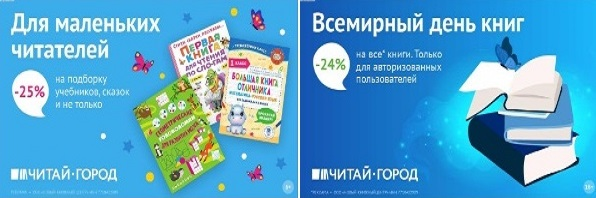 ТОВАРЫ для ХУДОЖНИКОВ и ДИЗАЙНЕРОВ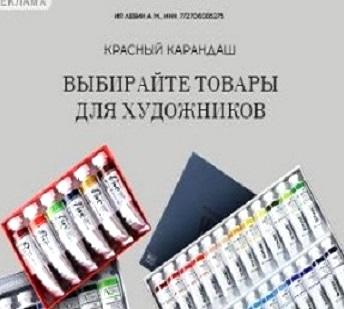 АУДИОЛЕКЦИИ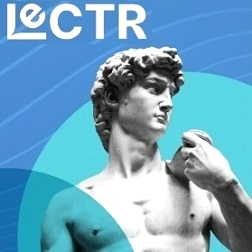 IT-специалисты: ПОВЫШЕНИЕ КВАЛИФИКАЦИИ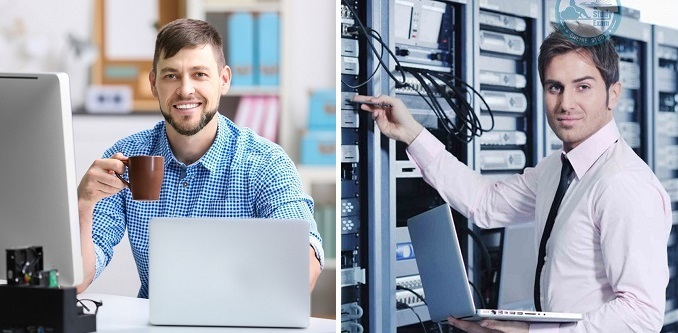 ФИТНЕС на ДОМУ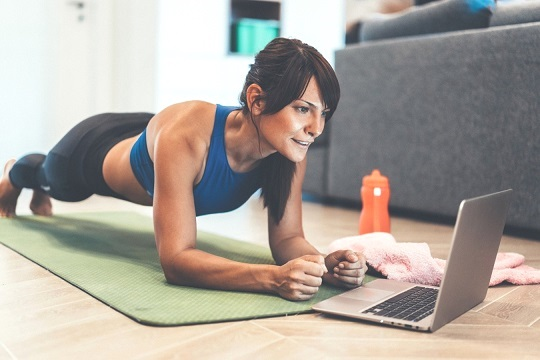 